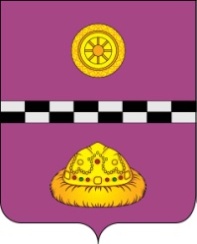 ПОСТАНОВЛЕНИЕот 14 мая 2024 года								         	     № 219В соответствии с решением Совета муниципального района «Княжпогостский» от 9 апреля 2024 г. № 368 «О внесении изменений и дополнений в решение Совета муниципального района «Княжпогостский" от 18.12.2023 № 357 «О бюджете муниципального района «Княжпогостский» на 2024 год и плановый период 2025-2026 годов». ПОСТАНОВЛЯЮ:Внести в постановление администрации муниципального района «Княжпогостский» от 25 декабря 2020 г. № 734 «Об утверждении муниципальной программы «Развитие отрасли «Культура» в Княжпогостском районе» (далее – постановление):  1.1. В приложении к постановлению:- паспорт муниципальной программы «Развитие отрасли «Культура» в Княжпогостском районе изложить в редакции согласно приложению, к настоящему постановлению;- паспорт подпрограммы № 1 «Развитие учреждений культуры дополнительного образования» изложить в редакции согласно приложению, к настоящему постановлению;- паспорт подпрограммы № 2 «Развитие библиотечного дела» изложить в редакции согласно приложению, к настоящему постановлению;- паспорт подпрограммы № 3 «Развитие музейного дела» изложить в редакции согласно приложению, к настоящему постановлению;- паспорт подпрограммы № 4 «Развитие народного, художественного творчества и культурно - досуговой деятельности» изложить в редакции согласно приложению, к настоящему постановлению;- паспорт подпрограммы № 5 «Обеспечение условий для реализации программы» изложить в редакции согласно приложению, к настоящему постановлению; - паспорт подпрограммы № 7 «Развитие и сохранение национальных культур» изложить в редакции согласно приложению, к настоящему постановлению.1.2. В приложение к муниципальной программе «Развитие отрасли «Культура» в Княжпогостском районе»: - таблицу 3 «Ресурсное обеспечение и прогнозная (справочная) оценка расходов средств на реализацию целей муниципальной программы «Развитие отрасли «Культура» в Княжпогостском районе» в приложении к муниципальной программе изложить в редакции согласно приложению. 2. Контроль за исполнением настоящего постановления возложить на первого заместителя руководителя администрации М.В. Ховрина.3. Настоящее постановление вступает в силу с момента его принятия и подлежит официальному опубликованию.Исполняющий обязанности руководителя администрации          				             В.А. СалинскийПриложение к постановлению администрации муниципального района «Княжпогостский» от 14 мая 2024 года № 219 ПАСПОРТмуниципальной программы «Развитие отрасли «Культура в Княжпогостском районе»Характеристика текущего состояния соответствующей сферы социально-экономического развития муниципального образования	По состоянию на 1 января 2024 года сеть учреждений культуры в муниципальном районе «Княжпогостский» насчитывает 29 единицы, в том числе: 10 культурно – досуговых учреждений, 1 Центр национальных культур, 15 библиотек, 1 музей с 1 филиалом, 1 Детская школа искусств.  Численность лиц, работающих в отрасли, составляет более 200 человек. На территории МР «Княжпогостский» действует 1 центр хозяйственно-технического обеспечения.	Значительное количество учреждений культуры расположено в сельской местности – 18, в том числе 10 библиотек и 8 культурно – досуговых учреждений. На сегодняшний день удовлетворенность населения качеством предоставляемых услуг в сфере культуры (качеством культурного обслуживания) определяется общественным мнением населения посредством опроса. 	В 2023 году повысился процент удовлетворенности населения качеством предоставляемых услуг и составил –93 %.	Второй показатель, который определяет работу учреждений культуры – это   количество населения, участвующего в культурных мероприятиях. Сегодня культурно – досуговым обслуживанием охвачено 99 % населения Княжпогостского района. Этот показатель рассчитывается из количества посещений платных мероприятий, организованных учреждениями культуры.	В районе работают 137 клубных формирований, в них занимается 1775 человек, в том числе в 51 детских формированиях занимается 520 человек, что составляет – 3 % от общего количества населения.	Решение вопросов сохранения и возрождения традиционных форм культуры населения Княжпогостского района, поддержка развития народного творчества и культурно – досуговой деятельности являются важнейшими задачами Программы.    	В районе в целом созданы условия для создания единой библиотечной информационной среды, которая открывает населению возможность свободного получения информации. Библиотечным обслуживанием в 2023 году было охвачено 70 % населения Княжпогостского района. 	Организация дополнительного образования детей «Детская школа искусств» г. Емва осуществляет обучение детей по предпрофессиональным и общеразвивающим программам в области искусств. 	Проведена большая работа по увеличению количества обучающихся в МАО ДО «Детская школа искусств» г. Емва. Здесь обучается  более 350 детей. 	Музеи муниципального значения – муниципальное бюджетное учреждение                 «Княжпогостский районный историко-краеведческий музей» г. Емва (далее – МБУ «Княжпогостский районный историко- краеведческий музей») и филиал «Музей им. Питирима Сорокина в с. Туръя» МБУ «Княжпогостский РИКМ». Охват населения музейным обслуживанием составил в 2023 году 85 %.	На территории МР «Княжпогостский» для технического обслуживания учреждений культуры действует Муниципальное бюджетное учреждение «Центр хозяйственно – технического обеспечения учреждений Княжпогостского района».	Материально – техническое оснащение сельских учреждений культуры отстает от современных требований и остро нуждается в укреплении и совершенствовании. В то же время, наполняемость залов при проведении мероприятий, во многом зависит от комфортности и дизайна помещений, новизны и яркости сценического оформления, качества звуко– и свето– оборудования, современной системы безопасности. 	В приложение 1 к Программе представлены:-  таблица 1 - перечень и характеристики основных мероприятий муниципальной программы муниципального района «Княжпогостский»;- таблица 2 - перечень и сведения о целевых индикаторах (показателях) муниципальной программы, подпрограмм муниципальной программы муниципального района «Княжпогостский»;- таблица 3 – ресурсное обеспечение и прогнозная (справочная) оценка расходов средств на реализацию целей муниципальной программы муниципального района «Княжпогостский»;- таблица 4 - перечень объектов капитального строительства для муниципальных нужд, подлежащих строительству (реконструкции) за счет средств бюджета муниципального района «Княжпогостский»;- таблица 5 – информация о показателях результатов использования субсидий и (или) иных межбюджетных трансфертов, предоставляемых из республиканского бюджета Республики Коми;	- таблица 6 - информация о налоговых расходах муниципального района «Княжпогостский», соответствующих целям муниципальной программы (целям подпрограммы), ее структурным элементам.ПАСПОРТПодпрограммы № 1   основной Программы «Развитие учреждений культуры дополнительного образования»1.Характеристика сферы реализации Подпрограммы 1	Современный этап социально-экономического развития МР «Княжпогостский» требует формирования новой социокультурной среды, гуманизации образовательного пространства.За последние пять лет с учётом изменений и новых требований законодательства в сфере дополнительного образования полностью обновлена нормативно-правовая база школы, в соответствии с разработанной и утверждённой приказом ДШИ Картой локальных актов.Количество реализуемых общеобразовательных программ в ДШИ на начало 2023-2024 г.г. составляет 19 дополнительных общеобразовательных программ, в том числе: предпрофессиональных - 8, общеразвивающих программ – 11, в том числе 4 из них реализуются на платной основе.Контингент учащихся ДШИ за последние пять лет в среднем составляет 380 учащихся, на начало 2023-2024 учебного года – 389 человек.              Контингент учащихся по предпрофессиональным программам имеет тенденцию к росту с 213 учащихся (55%) в 2019 году до 262 учащихся в 2023 году (67%). Главным потенциалом для формирования контингента ДШИ является подготовительное отделение, оказывающее услуги на платной основе.  В ДШИ приходят дети трехлетнего возраста и получают азы музыкального, танцевального и изобразительного искусства. Обучение учащихся ведётся на 6 отделениях:Фортепиано и духовых инструментов (флейта, саксофон)Народных инструментов (баян, аккордеон)Хореографическое               Хорового пенияХудожественное                  Подготовительное (группы раннего эстетического развития для детей  3-х -5-ти лет «Весёлые нотки», подготовительные группы для детей 5-7 лет: «Топотушки» (хореографическое направление), «Соловушки» (вокальное направление).         Количество выпускников, продолживших профессиональное образование по образовательным программам в области культуры и искусства за последние три учебных года выросло:  2020-2021 – 2 человека;  2021-2022 -  3 человека;   2022-2023 -  6 человек.                     ПАСПОРТподпрограммы 2 основной Программы«Развитие библиотечного дела»1.Характеристика сферы реализации Подпрограммы 2	В последние годы библиотечно–информационное обслуживание в России переживает период радикальных изменений, связанных с развитием новых информационных и коммуникационных технологий. Формируется новый подход к пониманию роли библиотеки в обществе, связанный с осознанием органами власти значимости доступа к информации, образованию и культуре для населения России.	Наиболее востребованными учреждениями культуры остаются библиотеки, общая численность которых составляет 15. 	Библиотечным обслуживанием в 2023 году было охвачено 70 % населения Княжпогостского района.	Необходимо ускоренными темпами осуществить перевод всего электронного каталога библиотеки в машиночитаемую форму, что позволит максимально интенсифицировать использование фонда библиотеки жителям Княжпогостского района.	В настоящее время происходят некоторые изменения, как в облике муниципальной библиотеки, так и в системе взаимоотношений с органами местного самоуправления. Библиотеки совместно с администрацией муниципального района «Княжпогостский» участвуют в решении таких задач, как экологическое и правовое просвещение населения, патриотическое воспитание молодежи, пропаганда культурного наследия.	Остро стоит проблема и внедрения компьютерных технологий, создание собственных электронных ресурсов, обеспечение беспрепятственного доступа пользователей к информации любого уровня посредством Интернет. 	Реализация подпрограммы позволит обеспечить предоставление информации, необходимой пользователям различных сфер деятельности, повышение уровня библиотечного и информационного обслуживания жителей.	Подпрограмма отражает новый подход, призванный решить важнейшую социальную задачу – обеспечение права всех граждан Российской Федерации на свободный доступ к информации. Осуществление подпрограммы рассматривается как важное звено в обеспечении информационного сопровождения процессов экономического и социального развития Княжпогостского района, а также сохранности и доступности пользователям хранимого в библиотечных фондах национального культурного достояния.ПАСПОРТПодпрограммы 3 основной программы «Развитие музейного дела»Характеристика сферы реализации Подпрограммы 3Современное понимание миссии музея требует поиска инновационных подходов к его деятельности, использование новых методов и средств в научном поиске, широкую информатизацию основных направлений музейной работы.	В настоящее время в Княжпогостском районе функционирует 1 музей с 1 филиалом. Основной фонд насчитывает 5165 тыс. единиц хранения, научно-вспомогательный фонд 3436 ед., отражающих историю, природу, культуру и быт народов, проживающих на территории Республики Коми. Охват населения музейным обслуживанием составил в 2023 году 92,8% (17370 чел. посетили выставки в музее и передвижные вне музея, участвовали в массовых мероприятиях, население района составило – 18716 чел.). Посетили выставки в стационарных условиях 4065 человек или 21,7 % населения.	Ежегодно муниципальные музеи МР «Княжпогостский» посещают более 4 тыс. человек. Две трети посетителей – это дети. 	Вместе с тем, развитие музейного дела в Княжпогостском районе тормозит ряд проблем: 	-материально-техническая база не отвечает современным требованиям музейного дела;	-превышены возможные сроки эксплуатации экспозиционного 
и фондового, технологического оборудования, ощущается острая необходимость его обновления. - ощущается нехватка экспозиционно-выставочных площадей и помещений для хранения фондов.	Реализация намеченных мероприятий Подпрограммы 3 позволит создать условия для расширения доступа различных групп населения к музейным коллекциям и музейным фондам, создания новых экспозиций в музеях Княжпогостского района, обеспечения поступления новых музейных предметов и музейных коллекций, проведения научных исследований и отражения в специфических формах материалов истории, материальной и духовной культуры коми народа, а также всех национальных групп, проживающих в Республике Коми.ПАСПОРТподпрограммы 4 основной Программы «Развитие народного художественного творчества и культурно-досуговой деятельности»Характеристика сферы реализации Подпрограммы 4	Подпрограмма 4 направлена на сохранение, поддержку и развитие народного художественного творчества Княжпогостского района; совершенствование культурно -досуговой  деятельности; обеспечение преемственности развития народно-художественного творчества, традиционной народной культуры и культурно – досуговой деятельности; сохранение и развитие государственных языков Республики Коми;  формирование высоких духовно-нравственных качеств личности и общества путём приобщения населения, в том числе и детей и молодёжи, к культурным ценностям; укрепление единства российской нации и этнокультурное развитие народов, проживающих на территории муниципального образования.По состоянию на 1 января 2024 года в Княжпогостском районе функционировали 10 культурно - досуговых учреждений. Из общего числа клубных учреждений 7 культурно -досуговых учреждений расположено в сельской местности. Для большинства населения, проживающего в сельской местности, муниципальное учреждение культуры - единственный источник, обеспечивающий условия для реализации конституционного права граждан на участие в культурной жизни и пользование учреждениями культуры, на доступ к культурным ценностям. И эти ценности востребованы. Современный подход к обновлению содержания деятельности культурно -досуговых учреждений требует совершенствования информационно-методического обеспечения специалистов учреждений культуры. Более конкретной и действенной должна стать деятельность по разработке и распространению методических изданий, этнографических, сценарных материалов.ПАСПОРТ
подпрограммы 5 «Обеспечение условий для реализации муниципальной программы»ПАСПОРТПодпрограммы 7 основной Программы «Развитие и сохранение национальных культур»1.Характеристика сферы реализации Подпрограммы 7.	По состоянию на 1 января 2024 г. на территории Княжпогостского района действует Центр национальных культур. На базе Центра работает 15 клубных формирований. Количество участников составляет 231 человек. Учреждение создано с целью удовлетворения общественных потребностей в сохранении и развитии народной традиционной и национальной культуры и осуществления государственной национальной политики на территории Княжпогостского района.    Основными направлениями работы Учреждения являются:- возрождение, сохранение и поддержка народного творчества, декоративно-прикладного искусства и национальных культурных традиций народов, проживающих на территории Княжпогостского района;- удовлетворение потребностей населения в сохранении и развитии традиционного народного художественного творчества, любительского искусства, другой самодеятельной творческой инициативы и социально-культурной активности населения;- поддержка и развитие самобытных национальных культур, народных промыслов и ремесел;- создание условий для осуществления деятельности, связанной с реализацией прав местных национально-культурных объединений на территории муниципального района «Княжпогостский»;- оказание содействия национально-культурному развитию народов и реализации мероприятий в сфере межнациональных отношений на территории муниципального образования «Княжпогостский»;- создание и организация работы коллективов, любительских объединений, клубов по интересам и национальным принадлежностям;- предоставление услуг социально-культурного, просветительского, оздоровительного и развлекательного характера, доступных для широких слоев населения;	- развитие современных форм организации культурного досуга с учетом потребностей различных социально-возрастных, национальных групп населения.Приложение к муниципальной программе«Развитие отрасли «Культура» в Княжпогостском районе»Таблица 3Ресурсное обеспечение и прогнозная (справочная) оценка расходов средств на реализацию целей муниципальной программы «Развитие отрасли «Культура» в Княжпогостском районе»
<1> в случае отсутствия подпрограмм итоговые суммы отражаются в разрезе задач муниципальной программО внесении изменений в постановление администрации муниципального района «Княжпогостский» от 25 декабря 2020 года № 734 «Об утверждении муниципальной программы «Развитие отрасли «Культура» в Княжпогостском районе»Ответственный исполнитель ПрограммыУправление культуры и спорта  администрации муниципального района «Княжпогостский» (далее – Управление культуры и спорта)Управление культуры и спорта  администрации муниципального района «Княжпогостский» (далее – Управление культуры и спорта)Управление культуры и спорта  администрации муниципального района «Княжпогостский» (далее – Управление культуры и спорта)Управление культуры и спорта  администрации муниципального района «Княжпогостский» (далее – Управление культуры и спорта)Управление культуры и спорта  администрации муниципального района «Княжпогостский» (далее – Управление культуры и спорта)Управление культуры и спорта  администрации муниципального района «Княжпогостский» (далее – Управление культуры и спорта)Соисполнители ПрограммыМАО ДО «Детская школа искусств» г. Емва, МБУ «Княжпогостская межпоселенческая библиотечная система», МБУ «Княжпогостский районный историко-краеведческий  музей», МАУ «Княжпогостский районный Дом культуры» г. Емва, МБУ «ЦХТО», МАУ «Княжпогостский центр национальный культур»МАО ДО «Детская школа искусств» г. Емва, МБУ «Княжпогостская межпоселенческая библиотечная система», МБУ «Княжпогостский районный историко-краеведческий  музей», МАУ «Княжпогостский районный Дом культуры» г. Емва, МБУ «ЦХТО», МАУ «Княжпогостский центр национальный культур»МАО ДО «Детская школа искусств» г. Емва, МБУ «Княжпогостская межпоселенческая библиотечная система», МБУ «Княжпогостский районный историко-краеведческий  музей», МАУ «Княжпогостский районный Дом культуры» г. Емва, МБУ «ЦХТО», МАУ «Княжпогостский центр национальный культур»МАО ДО «Детская школа искусств» г. Емва, МБУ «Княжпогостская межпоселенческая библиотечная система», МБУ «Княжпогостский районный историко-краеведческий  музей», МАУ «Княжпогостский районный Дом культуры» г. Емва, МБУ «ЦХТО», МАУ «Княжпогостский центр национальный культур»МАО ДО «Детская школа искусств» г. Емва, МБУ «Княжпогостская межпоселенческая библиотечная система», МБУ «Княжпогостский районный историко-краеведческий  музей», МАУ «Княжпогостский районный Дом культуры» г. Емва, МБУ «ЦХТО», МАУ «Княжпогостский центр национальный культур»МАО ДО «Детская школа искусств» г. Емва, МБУ «Княжпогостская межпоселенческая библиотечная система», МБУ «Княжпогостский районный историко-краеведческий  музей», МАУ «Княжпогостский районный Дом культуры» г. Емва, МБУ «ЦХТО», МАУ «Княжпогостский центр национальный культур»Подпрограммы Программы1. «Развитие учреждений культуры дополнительного образования» (далее – Подпрограмма 1);2. «Развитие библиотечного дела» (далее – Подпрограмма 2);3. «Развитие музейного дела» (далее – Подпрограмма 3);4. «Развитие народного художественного творчества и культурно –досуговой деятельности» (далее – Подпрограмма 4);5. «Обеспечение условий для реализации муниципальной программы «Развитие отрасти «Культура в Княжпогостском районе» (далее – Подпрограмма 5);6. «Хозяйственно – техническое обеспечение учреждений» (далее – Подпрограмма 6).7. «Развитие и сохранение национальных культур» (далее – Подпрограмма 7) 1. «Развитие учреждений культуры дополнительного образования» (далее – Подпрограмма 1);2. «Развитие библиотечного дела» (далее – Подпрограмма 2);3. «Развитие музейного дела» (далее – Подпрограмма 3);4. «Развитие народного художественного творчества и культурно –досуговой деятельности» (далее – Подпрограмма 4);5. «Обеспечение условий для реализации муниципальной программы «Развитие отрасти «Культура в Княжпогостском районе» (далее – Подпрограмма 5);6. «Хозяйственно – техническое обеспечение учреждений» (далее – Подпрограмма 6).7. «Развитие и сохранение национальных культур» (далее – Подпрограмма 7) 1. «Развитие учреждений культуры дополнительного образования» (далее – Подпрограмма 1);2. «Развитие библиотечного дела» (далее – Подпрограмма 2);3. «Развитие музейного дела» (далее – Подпрограмма 3);4. «Развитие народного художественного творчества и культурно –досуговой деятельности» (далее – Подпрограмма 4);5. «Обеспечение условий для реализации муниципальной программы «Развитие отрасти «Культура в Княжпогостском районе» (далее – Подпрограмма 5);6. «Хозяйственно – техническое обеспечение учреждений» (далее – Подпрограмма 6).7. «Развитие и сохранение национальных культур» (далее – Подпрограмма 7) 1. «Развитие учреждений культуры дополнительного образования» (далее – Подпрограмма 1);2. «Развитие библиотечного дела» (далее – Подпрограмма 2);3. «Развитие музейного дела» (далее – Подпрограмма 3);4. «Развитие народного художественного творчества и культурно –досуговой деятельности» (далее – Подпрограмма 4);5. «Обеспечение условий для реализации муниципальной программы «Развитие отрасти «Культура в Княжпогостском районе» (далее – Подпрограмма 5);6. «Хозяйственно – техническое обеспечение учреждений» (далее – Подпрограмма 6).7. «Развитие и сохранение национальных культур» (далее – Подпрограмма 7) 1. «Развитие учреждений культуры дополнительного образования» (далее – Подпрограмма 1);2. «Развитие библиотечного дела» (далее – Подпрограмма 2);3. «Развитие музейного дела» (далее – Подпрограмма 3);4. «Развитие народного художественного творчества и культурно –досуговой деятельности» (далее – Подпрограмма 4);5. «Обеспечение условий для реализации муниципальной программы «Развитие отрасти «Культура в Княжпогостском районе» (далее – Подпрограмма 5);6. «Хозяйственно – техническое обеспечение учреждений» (далее – Подпрограмма 6).7. «Развитие и сохранение национальных культур» (далее – Подпрограмма 7) 1. «Развитие учреждений культуры дополнительного образования» (далее – Подпрограмма 1);2. «Развитие библиотечного дела» (далее – Подпрограмма 2);3. «Развитие музейного дела» (далее – Подпрограмма 3);4. «Развитие народного художественного творчества и культурно –досуговой деятельности» (далее – Подпрограмма 4);5. «Обеспечение условий для реализации муниципальной программы «Развитие отрасти «Культура в Княжпогостском районе» (далее – Подпрограмма 5);6. «Хозяйственно – техническое обеспечение учреждений» (далее – Подпрограмма 6).7. «Развитие и сохранение национальных культур» (далее – Подпрограмма 7) Цель Программы   Развитие культурного потенциала жителей Княжпогостского района, как духовно-нравственного основания для формирования гармоничного развитой личности, единства социокультурного пространства и приобщение граждан к культурному и природному наследию.Развитие культурного потенциала жителей Княжпогостского района, как духовно-нравственного основания для формирования гармоничного развитой личности, единства социокультурного пространства и приобщение граждан к культурному и природному наследию.Развитие культурного потенциала жителей Княжпогостского района, как духовно-нравственного основания для формирования гармоничного развитой личности, единства социокультурного пространства и приобщение граждан к культурному и природному наследию.Развитие культурного потенциала жителей Княжпогостского района, как духовно-нравственного основания для формирования гармоничного развитой личности, единства социокультурного пространства и приобщение граждан к культурному и природному наследию.Развитие культурного потенциала жителей Княжпогостского района, как духовно-нравственного основания для формирования гармоничного развитой личности, единства социокультурного пространства и приобщение граждан к культурному и природному наследию.Развитие культурного потенциала жителей Княжпогостского района, как духовно-нравственного основания для формирования гармоничного развитой личности, единства социокультурного пространства и приобщение граждан к культурному и природному наследию.Задачи Программы1.Обеспечение условий для эффективного развития и модернизации муниципальной системы дополнительного образования детей в сфере искусства и культуры на территории муниципального района «Княжпогостский». 2. Организация библиотечного обслуживания населения и создание условий для повышения качества и разнообразия услуг, предоставляемых библиотекой населению3.Обеспечение доступности объектов сферы культуры, сохранение и актуализация культурного и исторического наследия4. Обеспечение реализации подпрограмм, основных мероприятий программы в соответствии с установленными сроками.5. Хозяйственно-техническое обеспечение учреждений.6. Удовлетворения общественных потребностей в сохранении и развитии народной традиции и национальной культуры и осуществлении государственной национальной политики на территории Княжпогостского района.7. Формирование благоприятных условий реализации, воспроизводства и развития творческого потенциала населения МР «Княжпогостский».1.Обеспечение условий для эффективного развития и модернизации муниципальной системы дополнительного образования детей в сфере искусства и культуры на территории муниципального района «Княжпогостский». 2. Организация библиотечного обслуживания населения и создание условий для повышения качества и разнообразия услуг, предоставляемых библиотекой населению3.Обеспечение доступности объектов сферы культуры, сохранение и актуализация культурного и исторического наследия4. Обеспечение реализации подпрограмм, основных мероприятий программы в соответствии с установленными сроками.5. Хозяйственно-техническое обеспечение учреждений.6. Удовлетворения общественных потребностей в сохранении и развитии народной традиции и национальной культуры и осуществлении государственной национальной политики на территории Княжпогостского района.7. Формирование благоприятных условий реализации, воспроизводства и развития творческого потенциала населения МР «Княжпогостский».1.Обеспечение условий для эффективного развития и модернизации муниципальной системы дополнительного образования детей в сфере искусства и культуры на территории муниципального района «Княжпогостский». 2. Организация библиотечного обслуживания населения и создание условий для повышения качества и разнообразия услуг, предоставляемых библиотекой населению3.Обеспечение доступности объектов сферы культуры, сохранение и актуализация культурного и исторического наследия4. Обеспечение реализации подпрограмм, основных мероприятий программы в соответствии с установленными сроками.5. Хозяйственно-техническое обеспечение учреждений.6. Удовлетворения общественных потребностей в сохранении и развитии народной традиции и национальной культуры и осуществлении государственной национальной политики на территории Княжпогостского района.7. Формирование благоприятных условий реализации, воспроизводства и развития творческого потенциала населения МР «Княжпогостский».1.Обеспечение условий для эффективного развития и модернизации муниципальной системы дополнительного образования детей в сфере искусства и культуры на территории муниципального района «Княжпогостский». 2. Организация библиотечного обслуживания населения и создание условий для повышения качества и разнообразия услуг, предоставляемых библиотекой населению3.Обеспечение доступности объектов сферы культуры, сохранение и актуализация культурного и исторического наследия4. Обеспечение реализации подпрограмм, основных мероприятий программы в соответствии с установленными сроками.5. Хозяйственно-техническое обеспечение учреждений.6. Удовлетворения общественных потребностей в сохранении и развитии народной традиции и национальной культуры и осуществлении государственной национальной политики на территории Княжпогостского района.7. Формирование благоприятных условий реализации, воспроизводства и развития творческого потенциала населения МР «Княжпогостский».1.Обеспечение условий для эффективного развития и модернизации муниципальной системы дополнительного образования детей в сфере искусства и культуры на территории муниципального района «Княжпогостский». 2. Организация библиотечного обслуживания населения и создание условий для повышения качества и разнообразия услуг, предоставляемых библиотекой населению3.Обеспечение доступности объектов сферы культуры, сохранение и актуализация культурного и исторического наследия4. Обеспечение реализации подпрограмм, основных мероприятий программы в соответствии с установленными сроками.5. Хозяйственно-техническое обеспечение учреждений.6. Удовлетворения общественных потребностей в сохранении и развитии народной традиции и национальной культуры и осуществлении государственной национальной политики на территории Княжпогостского района.7. Формирование благоприятных условий реализации, воспроизводства и развития творческого потенциала населения МР «Княжпогостский».1.Обеспечение условий для эффективного развития и модернизации муниципальной системы дополнительного образования детей в сфере искусства и культуры на территории муниципального района «Княжпогостский». 2. Организация библиотечного обслуживания населения и создание условий для повышения качества и разнообразия услуг, предоставляемых библиотекой населению3.Обеспечение доступности объектов сферы культуры, сохранение и актуализация культурного и исторического наследия4. Обеспечение реализации подпрограмм, основных мероприятий программы в соответствии с установленными сроками.5. Хозяйственно-техническое обеспечение учреждений.6. Удовлетворения общественных потребностей в сохранении и развитии народной традиции и национальной культуры и осуществлении государственной национальной политики на территории Княжпогостского района.7. Формирование благоприятных условий реализации, воспроизводства и развития творческого потенциала населения МР «Княжпогостский».Целевые индикаторы и показатели ПрограммыДоля детей, привлекаемых к участию в творческих мероприятиях, от общего числа детей (процент). 2.Уровень удовлетворенности граждан муниципального района «Княжпогостский» качеством предоставления муниципальных услуг в сфере культуры (от общего числа опрошенных) (процент).3.Удельный вес населения, участвующего в платных культурно – досуговых мероприятиях, проводимых муниципальными учреждениями культуры (процент).4. Увеличение числа посещений учреждений культуры населением Княжпогостского района к уровню 2019 года (процент).5. Среднее количество выставок в расчете на 10 тыс. человек (единиц на 10 тыс. населения).6.Средняя численность участников клубных формирований в расчете на 1 тыс. человек.7. Доля зданий и сооружений государственных (муниципальных) учреждений сферы культуры, состояние которых является удовлетворительным, в общем количестве зданий и сооружений государственных (муниципальных) учреждений сферы культуры (процент).8. Доля представленных зрителю музейных предметов в общем количестве музейных предметов основного фонда в год (процент). 9. Количество реализованных проектов «Народный бюджет» в отрасли «Культура»Доля детей, привлекаемых к участию в творческих мероприятиях, от общего числа детей (процент). 2.Уровень удовлетворенности граждан муниципального района «Княжпогостский» качеством предоставления муниципальных услуг в сфере культуры (от общего числа опрошенных) (процент).3.Удельный вес населения, участвующего в платных культурно – досуговых мероприятиях, проводимых муниципальными учреждениями культуры (процент).4. Увеличение числа посещений учреждений культуры населением Княжпогостского района к уровню 2019 года (процент).5. Среднее количество выставок в расчете на 10 тыс. человек (единиц на 10 тыс. населения).6.Средняя численность участников клубных формирований в расчете на 1 тыс. человек.7. Доля зданий и сооружений государственных (муниципальных) учреждений сферы культуры, состояние которых является удовлетворительным, в общем количестве зданий и сооружений государственных (муниципальных) учреждений сферы культуры (процент).8. Доля представленных зрителю музейных предметов в общем количестве музейных предметов основного фонда в год (процент). 9. Количество реализованных проектов «Народный бюджет» в отрасли «Культура»Доля детей, привлекаемых к участию в творческих мероприятиях, от общего числа детей (процент). 2.Уровень удовлетворенности граждан муниципального района «Княжпогостский» качеством предоставления муниципальных услуг в сфере культуры (от общего числа опрошенных) (процент).3.Удельный вес населения, участвующего в платных культурно – досуговых мероприятиях, проводимых муниципальными учреждениями культуры (процент).4. Увеличение числа посещений учреждений культуры населением Княжпогостского района к уровню 2019 года (процент).5. Среднее количество выставок в расчете на 10 тыс. человек (единиц на 10 тыс. населения).6.Средняя численность участников клубных формирований в расчете на 1 тыс. человек.7. Доля зданий и сооружений государственных (муниципальных) учреждений сферы культуры, состояние которых является удовлетворительным, в общем количестве зданий и сооружений государственных (муниципальных) учреждений сферы культуры (процент).8. Доля представленных зрителю музейных предметов в общем количестве музейных предметов основного фонда в год (процент). 9. Количество реализованных проектов «Народный бюджет» в отрасли «Культура»Доля детей, привлекаемых к участию в творческих мероприятиях, от общего числа детей (процент). 2.Уровень удовлетворенности граждан муниципального района «Княжпогостский» качеством предоставления муниципальных услуг в сфере культуры (от общего числа опрошенных) (процент).3.Удельный вес населения, участвующего в платных культурно – досуговых мероприятиях, проводимых муниципальными учреждениями культуры (процент).4. Увеличение числа посещений учреждений культуры населением Княжпогостского района к уровню 2019 года (процент).5. Среднее количество выставок в расчете на 10 тыс. человек (единиц на 10 тыс. населения).6.Средняя численность участников клубных формирований в расчете на 1 тыс. человек.7. Доля зданий и сооружений государственных (муниципальных) учреждений сферы культуры, состояние которых является удовлетворительным, в общем количестве зданий и сооружений государственных (муниципальных) учреждений сферы культуры (процент).8. Доля представленных зрителю музейных предметов в общем количестве музейных предметов основного фонда в год (процент). 9. Количество реализованных проектов «Народный бюджет» в отрасли «Культура»Доля детей, привлекаемых к участию в творческих мероприятиях, от общего числа детей (процент). 2.Уровень удовлетворенности граждан муниципального района «Княжпогостский» качеством предоставления муниципальных услуг в сфере культуры (от общего числа опрошенных) (процент).3.Удельный вес населения, участвующего в платных культурно – досуговых мероприятиях, проводимых муниципальными учреждениями культуры (процент).4. Увеличение числа посещений учреждений культуры населением Княжпогостского района к уровню 2019 года (процент).5. Среднее количество выставок в расчете на 10 тыс. человек (единиц на 10 тыс. населения).6.Средняя численность участников клубных формирований в расчете на 1 тыс. человек.7. Доля зданий и сооружений государственных (муниципальных) учреждений сферы культуры, состояние которых является удовлетворительным, в общем количестве зданий и сооружений государственных (муниципальных) учреждений сферы культуры (процент).8. Доля представленных зрителю музейных предметов в общем количестве музейных предметов основного фонда в год (процент). 9. Количество реализованных проектов «Народный бюджет» в отрасли «Культура»Доля детей, привлекаемых к участию в творческих мероприятиях, от общего числа детей (процент). 2.Уровень удовлетворенности граждан муниципального района «Княжпогостский» качеством предоставления муниципальных услуг в сфере культуры (от общего числа опрошенных) (процент).3.Удельный вес населения, участвующего в платных культурно – досуговых мероприятиях, проводимых муниципальными учреждениями культуры (процент).4. Увеличение числа посещений учреждений культуры населением Княжпогостского района к уровню 2019 года (процент).5. Среднее количество выставок в расчете на 10 тыс. человек (единиц на 10 тыс. населения).6.Средняя численность участников клубных формирований в расчете на 1 тыс. человек.7. Доля зданий и сооружений государственных (муниципальных) учреждений сферы культуры, состояние которых является удовлетворительным, в общем количестве зданий и сооружений государственных (муниципальных) учреждений сферы культуры (процент).8. Доля представленных зрителю музейных предметов в общем количестве музейных предметов основного фонда в год (процент). 9. Количество реализованных проектов «Народный бюджет» в отрасли «Культура»Сроки реализации Программы       I этап 2021 –2026 годы.                           I этап 2021 –2026 годы.                           I этап 2021 –2026 годы.                           I этап 2021 –2026 годы.                           I этап 2021 –2026 годы.                           I этап 2021 –2026 годы.                           Объемы и источники        
финансирования   
Программы        ГодСредства федерального бюджета (тыс. руб.)Средства республиканского бюджета (тыс. руб.)Средства местного бюджета (тыс. руб.)Средства от приносящей доход деятельности (тыс. руб.)Всего (тыс.руб.)Объемы и источники        
финансирования   
Программы        202120222023202420252026ИТОГО1 114,424721,532168,71735 935,7510,000,0037 940,42433 752,50358 656,70555 728,71972 741,94254 981,13054 981,130330 842,12983 748,64478 984,48074 385,70073 325,25859 539,76154 639,761424 623,6040,000,000,000,000,000,000,00118 615,571138 362,717130 283,136182 002,951114 520,891109 620,891793 406,157Ожидаемые результаты реализацииПрограммы1. Увеличена доля детей, привлекаемых к участию в творческих мероприятиях, от общего числа детей до 8,4 процентов к 2026 году.2.Увеличен уровень удовлетворенности граждан муниципального района «Княжпогостский» качеством предоставления муниципальных услуг в сфере культуры (от общего числа опрошенных) до 89,9 процентов к 2026 году.3. Увеличен удельный вес населения, участвующего в платных культурно – досуговых мероприятиях, проводимых муниципальными учреждениями культуры до 89 % к 2026 году.4. Увеличение числа посещений учреждений культуры населением Княжпогостского района к уровню 2019 года до 2 % к 2026 году.5. Повышение среднего количества выставок в расчете на 10 тыс. человек до 41 единиц на 10 тыс. населения к 2026 году.6.Увеличение средней численности участников клубных формирований на 1 тыс. человек до 102 человек на 1 тыс. населения к 2026 году.7.Сохранение доли зданий и сооружений муниципальных учреждений сферы культуры, состояние которых является удовлетворительным, в общем количестве зданий и сооружений муниципальных учреждений сферы культуры на уровне 100 процентов к 2026 году.8. Увеличена доля представленных зрителю музейных предметов в общем количестве музейных предметов основного фонда в год до 49,8 % процентов к 2026 году.9. Сохранение количества реализованных проектов «Народный бюджет» в отрасли «Культура» к 2026 году.1. Увеличена доля детей, привлекаемых к участию в творческих мероприятиях, от общего числа детей до 8,4 процентов к 2026 году.2.Увеличен уровень удовлетворенности граждан муниципального района «Княжпогостский» качеством предоставления муниципальных услуг в сфере культуры (от общего числа опрошенных) до 89,9 процентов к 2026 году.3. Увеличен удельный вес населения, участвующего в платных культурно – досуговых мероприятиях, проводимых муниципальными учреждениями культуры до 89 % к 2026 году.4. Увеличение числа посещений учреждений культуры населением Княжпогостского района к уровню 2019 года до 2 % к 2026 году.5. Повышение среднего количества выставок в расчете на 10 тыс. человек до 41 единиц на 10 тыс. населения к 2026 году.6.Увеличение средней численности участников клубных формирований на 1 тыс. человек до 102 человек на 1 тыс. населения к 2026 году.7.Сохранение доли зданий и сооружений муниципальных учреждений сферы культуры, состояние которых является удовлетворительным, в общем количестве зданий и сооружений муниципальных учреждений сферы культуры на уровне 100 процентов к 2026 году.8. Увеличена доля представленных зрителю музейных предметов в общем количестве музейных предметов основного фонда в год до 49,8 % процентов к 2026 году.9. Сохранение количества реализованных проектов «Народный бюджет» в отрасли «Культура» к 2026 году.1. Увеличена доля детей, привлекаемых к участию в творческих мероприятиях, от общего числа детей до 8,4 процентов к 2026 году.2.Увеличен уровень удовлетворенности граждан муниципального района «Княжпогостский» качеством предоставления муниципальных услуг в сфере культуры (от общего числа опрошенных) до 89,9 процентов к 2026 году.3. Увеличен удельный вес населения, участвующего в платных культурно – досуговых мероприятиях, проводимых муниципальными учреждениями культуры до 89 % к 2026 году.4. Увеличение числа посещений учреждений культуры населением Княжпогостского района к уровню 2019 года до 2 % к 2026 году.5. Повышение среднего количества выставок в расчете на 10 тыс. человек до 41 единиц на 10 тыс. населения к 2026 году.6.Увеличение средней численности участников клубных формирований на 1 тыс. человек до 102 человек на 1 тыс. населения к 2026 году.7.Сохранение доли зданий и сооружений муниципальных учреждений сферы культуры, состояние которых является удовлетворительным, в общем количестве зданий и сооружений муниципальных учреждений сферы культуры на уровне 100 процентов к 2026 году.8. Увеличена доля представленных зрителю музейных предметов в общем количестве музейных предметов основного фонда в год до 49,8 % процентов к 2026 году.9. Сохранение количества реализованных проектов «Народный бюджет» в отрасли «Культура» к 2026 году.1. Увеличена доля детей, привлекаемых к участию в творческих мероприятиях, от общего числа детей до 8,4 процентов к 2026 году.2.Увеличен уровень удовлетворенности граждан муниципального района «Княжпогостский» качеством предоставления муниципальных услуг в сфере культуры (от общего числа опрошенных) до 89,9 процентов к 2026 году.3. Увеличен удельный вес населения, участвующего в платных культурно – досуговых мероприятиях, проводимых муниципальными учреждениями культуры до 89 % к 2026 году.4. Увеличение числа посещений учреждений культуры населением Княжпогостского района к уровню 2019 года до 2 % к 2026 году.5. Повышение среднего количества выставок в расчете на 10 тыс. человек до 41 единиц на 10 тыс. населения к 2026 году.6.Увеличение средней численности участников клубных формирований на 1 тыс. человек до 102 человек на 1 тыс. населения к 2026 году.7.Сохранение доли зданий и сооружений муниципальных учреждений сферы культуры, состояние которых является удовлетворительным, в общем количестве зданий и сооружений муниципальных учреждений сферы культуры на уровне 100 процентов к 2026 году.8. Увеличена доля представленных зрителю музейных предметов в общем количестве музейных предметов основного фонда в год до 49,8 % процентов к 2026 году.9. Сохранение количества реализованных проектов «Народный бюджет» в отрасли «Культура» к 2026 году.1. Увеличена доля детей, привлекаемых к участию в творческих мероприятиях, от общего числа детей до 8,4 процентов к 2026 году.2.Увеличен уровень удовлетворенности граждан муниципального района «Княжпогостский» качеством предоставления муниципальных услуг в сфере культуры (от общего числа опрошенных) до 89,9 процентов к 2026 году.3. Увеличен удельный вес населения, участвующего в платных культурно – досуговых мероприятиях, проводимых муниципальными учреждениями культуры до 89 % к 2026 году.4. Увеличение числа посещений учреждений культуры населением Княжпогостского района к уровню 2019 года до 2 % к 2026 году.5. Повышение среднего количества выставок в расчете на 10 тыс. человек до 41 единиц на 10 тыс. населения к 2026 году.6.Увеличение средней численности участников клубных формирований на 1 тыс. человек до 102 человек на 1 тыс. населения к 2026 году.7.Сохранение доли зданий и сооружений муниципальных учреждений сферы культуры, состояние которых является удовлетворительным, в общем количестве зданий и сооружений муниципальных учреждений сферы культуры на уровне 100 процентов к 2026 году.8. Увеличена доля представленных зрителю музейных предметов в общем количестве музейных предметов основного фонда в год до 49,8 % процентов к 2026 году.9. Сохранение количества реализованных проектов «Народный бюджет» в отрасли «Культура» к 2026 году.1. Увеличена доля детей, привлекаемых к участию в творческих мероприятиях, от общего числа детей до 8,4 процентов к 2026 году.2.Увеличен уровень удовлетворенности граждан муниципального района «Княжпогостский» качеством предоставления муниципальных услуг в сфере культуры (от общего числа опрошенных) до 89,9 процентов к 2026 году.3. Увеличен удельный вес населения, участвующего в платных культурно – досуговых мероприятиях, проводимых муниципальными учреждениями культуры до 89 % к 2026 году.4. Увеличение числа посещений учреждений культуры населением Княжпогостского района к уровню 2019 года до 2 % к 2026 году.5. Повышение среднего количества выставок в расчете на 10 тыс. человек до 41 единиц на 10 тыс. населения к 2026 году.6.Увеличение средней численности участников клубных формирований на 1 тыс. человек до 102 человек на 1 тыс. населения к 2026 году.7.Сохранение доли зданий и сооружений муниципальных учреждений сферы культуры, состояние которых является удовлетворительным, в общем количестве зданий и сооружений муниципальных учреждений сферы культуры на уровне 100 процентов к 2026 году.8. Увеличена доля представленных зрителю музейных предметов в общем количестве музейных предметов основного фонда в год до 49,8 % процентов к 2026 году.9. Сохранение количества реализованных проектов «Народный бюджет» в отрасли «Культура» к 2026 году.Наименование  Подпрограммы«Развитие  учреждений культуры  дополнительного образования» (далее - Подпрограмма 1).«Развитие  учреждений культуры  дополнительного образования» (далее - Подпрограмма 1).«Развитие  учреждений культуры  дополнительного образования» (далее - Подпрограмма 1).«Развитие  учреждений культуры  дополнительного образования» (далее - Подпрограмма 1).«Развитие  учреждений культуры  дополнительного образования» (далее - Подпрограмма 1).«Развитие  учреждений культуры  дополнительного образования» (далее - Подпрограмма 1).Ответственный исполнительПодпрограммы 1Управление культуры и спорта администрации муниципального района «Княжпогостский».Управление культуры и спорта администрации муниципального района «Княжпогостский».Управление культуры и спорта администрации муниципального района «Княжпогостский».Управление культуры и спорта администрации муниципального района «Княжпогостский».Управление культуры и спорта администрации муниципального района «Княжпогостский».Управление культуры и спорта администрации муниципального района «Княжпогостский».Соисполнители Подпрограммы 1МАО ДО «Детская школа искусств» г. Емва (далее - МАО ДО «ДШИ» г. Емва).МАО ДО «Детская школа искусств» г. Емва (далее - МАО ДО «ДШИ» г. Емва).МАО ДО «Детская школа искусств» г. Емва (далее - МАО ДО «ДШИ» г. Емва).МАО ДО «Детская школа искусств» г. Емва (далее - МАО ДО «ДШИ» г. Емва).МАО ДО «Детская школа искусств» г. Емва (далее - МАО ДО «ДШИ» г. Емва).МАО ДО «Детская школа искусств» г. Емва (далее - МАО ДО «ДШИ» г. Емва).Цель Подпрограммы 1   Обеспечение условий для эффективного развития и модернизации муниципальной системы дополнительного образования детей в сфере искусства и культуры на территории муниципального района «Княжпогостский». Обеспечение условий для эффективного развития и модернизации муниципальной системы дополнительного образования детей в сфере искусства и культуры на территории муниципального района «Княжпогостский». Обеспечение условий для эффективного развития и модернизации муниципальной системы дополнительного образования детей в сфере искусства и культуры на территории муниципального района «Княжпогостский». Обеспечение условий для эффективного развития и модернизации муниципальной системы дополнительного образования детей в сфере искусства и культуры на территории муниципального района «Княжпогостский». Обеспечение условий для эффективного развития и модернизации муниципальной системы дополнительного образования детей в сфере искусства и культуры на территории муниципального района «Княжпогостский». Обеспечение условий для эффективного развития и модернизации муниципальной системы дополнительного образования детей в сфере искусства и культуры на территории муниципального района «Княжпогостский». Задачи Подпрограммы 11. Укрепление материально-технической базы для расширения возможностей введения новых современных направлений в систему дополнительного образования детей в сфере искусства и культуры, проведение ремонтных работ в учреждении. 
2. Совершенствование системы повышения квалификации педагогических кадров.3. Выявления и поддержки одаренных детей.1. Укрепление материально-технической базы для расширения возможностей введения новых современных направлений в систему дополнительного образования детей в сфере искусства и культуры, проведение ремонтных работ в учреждении. 
2. Совершенствование системы повышения квалификации педагогических кадров.3. Выявления и поддержки одаренных детей.1. Укрепление материально-технической базы для расширения возможностей введения новых современных направлений в систему дополнительного образования детей в сфере искусства и культуры, проведение ремонтных работ в учреждении. 
2. Совершенствование системы повышения квалификации педагогических кадров.3. Выявления и поддержки одаренных детей.1. Укрепление материально-технической базы для расширения возможностей введения новых современных направлений в систему дополнительного образования детей в сфере искусства и культуры, проведение ремонтных работ в учреждении. 
2. Совершенствование системы повышения квалификации педагогических кадров.3. Выявления и поддержки одаренных детей.1. Укрепление материально-технической базы для расширения возможностей введения новых современных направлений в систему дополнительного образования детей в сфере искусства и культуры, проведение ремонтных работ в учреждении. 
2. Совершенствование системы повышения квалификации педагогических кадров.3. Выявления и поддержки одаренных детей.1. Укрепление материально-технической базы для расширения возможностей введения новых современных направлений в систему дополнительного образования детей в сфере искусства и культуры, проведение ремонтных работ в учреждении. 
2. Совершенствование системы повышения квалификации педагогических кадров.3. Выявления и поддержки одаренных детей.Целевые индикаторы и показатели Подпрограммы 11. Количество творческих мероприятий, проведенных учреждениями дополнительного образования в сфере культуры (единиц).2. Удовлетворенность населения качеством дополнительного образования от общего числа опрошенных родителей, дети которых посещают организацию дополнительного образования (процент).3. Доля детей, охваченных дополнительным образованием, в общей численности детей в возрасте от 3 до 18 лет (процент).4. Доля дополнительных предпрофессиональных общеобразовательных программ в области искусств в ДШИ в общей численности реализующих программ (процент).5. Доля учащихся охваченных обучением по дополнительным предпрофессиональным программам (процент).6. Доля преподавателей, прошедших аттестацию, повышение квалификации, в общем количестве педагогических работников (процент).1. Количество творческих мероприятий, проведенных учреждениями дополнительного образования в сфере культуры (единиц).2. Удовлетворенность населения качеством дополнительного образования от общего числа опрошенных родителей, дети которых посещают организацию дополнительного образования (процент).3. Доля детей, охваченных дополнительным образованием, в общей численности детей в возрасте от 3 до 18 лет (процент).4. Доля дополнительных предпрофессиональных общеобразовательных программ в области искусств в ДШИ в общей численности реализующих программ (процент).5. Доля учащихся охваченных обучением по дополнительным предпрофессиональным программам (процент).6. Доля преподавателей, прошедших аттестацию, повышение квалификации, в общем количестве педагогических работников (процент).1. Количество творческих мероприятий, проведенных учреждениями дополнительного образования в сфере культуры (единиц).2. Удовлетворенность населения качеством дополнительного образования от общего числа опрошенных родителей, дети которых посещают организацию дополнительного образования (процент).3. Доля детей, охваченных дополнительным образованием, в общей численности детей в возрасте от 3 до 18 лет (процент).4. Доля дополнительных предпрофессиональных общеобразовательных программ в области искусств в ДШИ в общей численности реализующих программ (процент).5. Доля учащихся охваченных обучением по дополнительным предпрофессиональным программам (процент).6. Доля преподавателей, прошедших аттестацию, повышение квалификации, в общем количестве педагогических работников (процент).1. Количество творческих мероприятий, проведенных учреждениями дополнительного образования в сфере культуры (единиц).2. Удовлетворенность населения качеством дополнительного образования от общего числа опрошенных родителей, дети которых посещают организацию дополнительного образования (процент).3. Доля детей, охваченных дополнительным образованием, в общей численности детей в возрасте от 3 до 18 лет (процент).4. Доля дополнительных предпрофессиональных общеобразовательных программ в области искусств в ДШИ в общей численности реализующих программ (процент).5. Доля учащихся охваченных обучением по дополнительным предпрофессиональным программам (процент).6. Доля преподавателей, прошедших аттестацию, повышение квалификации, в общем количестве педагогических работников (процент).1. Количество творческих мероприятий, проведенных учреждениями дополнительного образования в сфере культуры (единиц).2. Удовлетворенность населения качеством дополнительного образования от общего числа опрошенных родителей, дети которых посещают организацию дополнительного образования (процент).3. Доля детей, охваченных дополнительным образованием, в общей численности детей в возрасте от 3 до 18 лет (процент).4. Доля дополнительных предпрофессиональных общеобразовательных программ в области искусств в ДШИ в общей численности реализующих программ (процент).5. Доля учащихся охваченных обучением по дополнительным предпрофессиональным программам (процент).6. Доля преподавателей, прошедших аттестацию, повышение квалификации, в общем количестве педагогических работников (процент).1. Количество творческих мероприятий, проведенных учреждениями дополнительного образования в сфере культуры (единиц).2. Удовлетворенность населения качеством дополнительного образования от общего числа опрошенных родителей, дети которых посещают организацию дополнительного образования (процент).3. Доля детей, охваченных дополнительным образованием, в общей численности детей в возрасте от 3 до 18 лет (процент).4. Доля дополнительных предпрофессиональных общеобразовательных программ в области искусств в ДШИ в общей численности реализующих программ (процент).5. Доля учащихся охваченных обучением по дополнительным предпрофессиональным программам (процент).6. Доля преподавателей, прошедших аттестацию, повышение квалификации, в общем количестве педагогических работников (процент).Сроки реализации Подпрограммы     1  I этап 2021– 2026 годы.    I этап 2021– 2026 годы.    I этап 2021– 2026 годы.    I этап 2021– 2026 годы.    I этап 2021– 2026 годы.    I этап 2021– 2026 годы.    Объемы и источники        
финансирования   
Подпрограммы  1      ГодСредства федерального бюджета (тыс. руб.)Средства республиканского бюджета (тыс. руб.)Средства местного бюджета (тыс. руб.)Средства от приносящей доход деятельности (тыс. руб.)Всего (тыс. руб.)Объемы и источники        
финансирования   
Подпрограммы  1      20210,003 924,00014 354,3280,0018 278,328Объемы и источники        
финансирования   
Подпрограммы  1      20220,004 954,20012 977,8890,0017 932,089Объемы и источники        
финансирования   
Подпрограммы  1      20230,007 190,90812 819,0290,0020 009,937Объемы и источники        
финансирования   
Подпрограммы  1      202435 258,30021 570,50316 976,2840,0073 805,087Объемы и источники        
финансирования   
Подпрограммы  1      20250,007 432,30010 288,5000,0017 720,800Объемы и источники        
финансирования   
Подпрограммы  1      20260,007 432,3009 288,5000,0016 720,800Объемы и источники        
финансирования   
Подпрограммы  1      ИТОГО35 258,30052 504,21176 704,5300,00164 467,041Ожидаемые результаты реализацииПодпрограммы 1Реализация Подпрограммы 1 позволит обеспечить:1. Увеличение количества творческих мероприятий, проведенных учреждениями дополнительного образования в сфере культуры до 17 единиц к 2026 году.2. Повышение удовлетворенности населения качеством дополнительного образования от общего числа опрошенных родителей, дети которых посещают организацию дополнительного образования до 79 % к 2026 году.3. Увеличена доля детей, охваченных дополнительным образованием, в общей численности детей в возрасте от 3 до 18 лет до 10,10% к 2026 году.4. Сохранение доли дополнительных предпрофессиональных общеобразовательных программ в области искусств в ДШИ в общей численности реализующих программ на уровне 53,3 % к 2026 году.5. Сохранение доли учащихся охваченных обучением по дополнительным предпрофессиональным программам на уровне 65 % к 2026 году.6. Увеличена доля преподавателей, прошедших аттестацию, повышение квалификации, в общем количестве педагогических работников до 34% к 2026 году.Реализация Подпрограммы 1 позволит обеспечить:1. Увеличение количества творческих мероприятий, проведенных учреждениями дополнительного образования в сфере культуры до 17 единиц к 2026 году.2. Повышение удовлетворенности населения качеством дополнительного образования от общего числа опрошенных родителей, дети которых посещают организацию дополнительного образования до 79 % к 2026 году.3. Увеличена доля детей, охваченных дополнительным образованием, в общей численности детей в возрасте от 3 до 18 лет до 10,10% к 2026 году.4. Сохранение доли дополнительных предпрофессиональных общеобразовательных программ в области искусств в ДШИ в общей численности реализующих программ на уровне 53,3 % к 2026 году.5. Сохранение доли учащихся охваченных обучением по дополнительным предпрофессиональным программам на уровне 65 % к 2026 году.6. Увеличена доля преподавателей, прошедших аттестацию, повышение квалификации, в общем количестве педагогических работников до 34% к 2026 году.Реализация Подпрограммы 1 позволит обеспечить:1. Увеличение количества творческих мероприятий, проведенных учреждениями дополнительного образования в сфере культуры до 17 единиц к 2026 году.2. Повышение удовлетворенности населения качеством дополнительного образования от общего числа опрошенных родителей, дети которых посещают организацию дополнительного образования до 79 % к 2026 году.3. Увеличена доля детей, охваченных дополнительным образованием, в общей численности детей в возрасте от 3 до 18 лет до 10,10% к 2026 году.4. Сохранение доли дополнительных предпрофессиональных общеобразовательных программ в области искусств в ДШИ в общей численности реализующих программ на уровне 53,3 % к 2026 году.5. Сохранение доли учащихся охваченных обучением по дополнительным предпрофессиональным программам на уровне 65 % к 2026 году.6. Увеличена доля преподавателей, прошедших аттестацию, повышение квалификации, в общем количестве педагогических работников до 34% к 2026 году.Реализация Подпрограммы 1 позволит обеспечить:1. Увеличение количества творческих мероприятий, проведенных учреждениями дополнительного образования в сфере культуры до 17 единиц к 2026 году.2. Повышение удовлетворенности населения качеством дополнительного образования от общего числа опрошенных родителей, дети которых посещают организацию дополнительного образования до 79 % к 2026 году.3. Увеличена доля детей, охваченных дополнительным образованием, в общей численности детей в возрасте от 3 до 18 лет до 10,10% к 2026 году.4. Сохранение доли дополнительных предпрофессиональных общеобразовательных программ в области искусств в ДШИ в общей численности реализующих программ на уровне 53,3 % к 2026 году.5. Сохранение доли учащихся охваченных обучением по дополнительным предпрофессиональным программам на уровне 65 % к 2026 году.6. Увеличена доля преподавателей, прошедших аттестацию, повышение квалификации, в общем количестве педагогических работников до 34% к 2026 году.Реализация Подпрограммы 1 позволит обеспечить:1. Увеличение количества творческих мероприятий, проведенных учреждениями дополнительного образования в сфере культуры до 17 единиц к 2026 году.2. Повышение удовлетворенности населения качеством дополнительного образования от общего числа опрошенных родителей, дети которых посещают организацию дополнительного образования до 79 % к 2026 году.3. Увеличена доля детей, охваченных дополнительным образованием, в общей численности детей в возрасте от 3 до 18 лет до 10,10% к 2026 году.4. Сохранение доли дополнительных предпрофессиональных общеобразовательных программ в области искусств в ДШИ в общей численности реализующих программ на уровне 53,3 % к 2026 году.5. Сохранение доли учащихся охваченных обучением по дополнительным предпрофессиональным программам на уровне 65 % к 2026 году.6. Увеличена доля преподавателей, прошедших аттестацию, повышение квалификации, в общем количестве педагогических работников до 34% к 2026 году.Реализация Подпрограммы 1 позволит обеспечить:1. Увеличение количества творческих мероприятий, проведенных учреждениями дополнительного образования в сфере культуры до 17 единиц к 2026 году.2. Повышение удовлетворенности населения качеством дополнительного образования от общего числа опрошенных родителей, дети которых посещают организацию дополнительного образования до 79 % к 2026 году.3. Увеличена доля детей, охваченных дополнительным образованием, в общей численности детей в возрасте от 3 до 18 лет до 10,10% к 2026 году.4. Сохранение доли дополнительных предпрофессиональных общеобразовательных программ в области искусств в ДШИ в общей численности реализующих программ на уровне 53,3 % к 2026 году.5. Сохранение доли учащихся охваченных обучением по дополнительным предпрофессиональным программам на уровне 65 % к 2026 году.6. Увеличена доля преподавателей, прошедших аттестацию, повышение квалификации, в общем количестве педагогических работников до 34% к 2026 году.Название Подпрограммы«Развитие библиотечного дела» (далее - Подпрограмма 2)«Развитие библиотечного дела» (далее - Подпрограмма 2)«Развитие библиотечного дела» (далее - Подпрограмма 2)«Развитие библиотечного дела» (далее - Подпрограмма 2)«Развитие библиотечного дела» (далее - Подпрограмма 2)«Развитие библиотечного дела» (далее - Подпрограмма 2)Ответственный исполнительПодпрограммы 2Управление культуры и спорта администрации муниципального района «Княжпогостский»Управление культуры и спорта администрации муниципального района «Княжпогостский»Управление культуры и спорта администрации муниципального района «Княжпогостский»Управление культуры и спорта администрации муниципального района «Княжпогостский»Управление культуры и спорта администрации муниципального района «Княжпогостский»Управление культуры и спорта администрации муниципального района «Княжпогостский»Соисполнители ПодпрограммыМБУ «Княжпогостская межпоселенческая централизованная библиотечная система» (далее – МЦБС)МБУ «Княжпогостская межпоселенческая централизованная библиотечная система» (далее – МЦБС)МБУ «Княжпогостская межпоселенческая централизованная библиотечная система» (далее – МЦБС)МБУ «Княжпогостская межпоселенческая централизованная библиотечная система» (далее – МЦБС)МБУ «Княжпогостская межпоселенческая централизованная библиотечная система» (далее – МЦБС)МБУ «Княжпогостская межпоселенческая централизованная библиотечная система» (далее – МЦБС)Цель Подпрограммы 2   Организация библиотечного обслуживания населения и создание условий для повышения качества и разнообразия услуг, предоставляемых библиотекой населению. Организация библиотечного обслуживания населения и создание условий для повышения качества и разнообразия услуг, предоставляемых библиотекой населению. Организация библиотечного обслуживания населения и создание условий для повышения качества и разнообразия услуг, предоставляемых библиотекой населению. Организация библиотечного обслуживания населения и создание условий для повышения качества и разнообразия услуг, предоставляемых библиотекой населению. Организация библиотечного обслуживания населения и создание условий для повышения качества и разнообразия услуг, предоставляемых библиотекой населению. Организация библиотечного обслуживания населения и создание условий для повышения качества и разнообразия услуг, предоставляемых библиотекой населению. Задачи Подпрограммы 21. Обеспечение полноценного комплектования и сохранности фондов муниципальных библиотек;2. Совершенствование библиотечного обслуживания населения района, развитие современных форм работы с различными категориями пользователей.3. Модернизация библиотечных технологий и совершенствования системы библиотечного обслуживания.1. Обеспечение полноценного комплектования и сохранности фондов муниципальных библиотек;2. Совершенствование библиотечного обслуживания населения района, развитие современных форм работы с различными категориями пользователей.3. Модернизация библиотечных технологий и совершенствования системы библиотечного обслуживания.1. Обеспечение полноценного комплектования и сохранности фондов муниципальных библиотек;2. Совершенствование библиотечного обслуживания населения района, развитие современных форм работы с различными категориями пользователей.3. Модернизация библиотечных технологий и совершенствования системы библиотечного обслуживания.1. Обеспечение полноценного комплектования и сохранности фондов муниципальных библиотек;2. Совершенствование библиотечного обслуживания населения района, развитие современных форм работы с различными категориями пользователей.3. Модернизация библиотечных технологий и совершенствования системы библиотечного обслуживания.1. Обеспечение полноценного комплектования и сохранности фондов муниципальных библиотек;2. Совершенствование библиотечного обслуживания населения района, развитие современных форм работы с различными категориями пользователей.3. Модернизация библиотечных технологий и совершенствования системы библиотечного обслуживания.1. Обеспечение полноценного комплектования и сохранности фондов муниципальных библиотек;2. Совершенствование библиотечного обслуживания населения района, развитие современных форм работы с различными категориями пользователей.3. Модернизация библиотечных технологий и совершенствования системы библиотечного обслуживания.Целевые индикаторы и показатели Подпрограммы 21. Количество документов, выданных из фондов библиотек (единиц).2. Охват населения Княжпогостского района библиотечным обслуживанием (процент).3. Количество библиографических записей, включенных в сводный электронный каталог библиотек России (единиц).4. Беспроводная локальная сеть Wi-Fi (единиц).5.Количество посещений библиотеки удалённо, через сеть Интернет (единиц).6. Количество посещений библиотеки для получения библиотечно-информационных услуг и библиотечных мероприятий (человек)7. Количество созданных модельных библиотек на территории Княжпогостского района (единиц, с нарастающим итогом.).1. Количество документов, выданных из фондов библиотек (единиц).2. Охват населения Княжпогостского района библиотечным обслуживанием (процент).3. Количество библиографических записей, включенных в сводный электронный каталог библиотек России (единиц).4. Беспроводная локальная сеть Wi-Fi (единиц).5.Количество посещений библиотеки удалённо, через сеть Интернет (единиц).6. Количество посещений библиотеки для получения библиотечно-информационных услуг и библиотечных мероприятий (человек)7. Количество созданных модельных библиотек на территории Княжпогостского района (единиц, с нарастающим итогом.).1. Количество документов, выданных из фондов библиотек (единиц).2. Охват населения Княжпогостского района библиотечным обслуживанием (процент).3. Количество библиографических записей, включенных в сводный электронный каталог библиотек России (единиц).4. Беспроводная локальная сеть Wi-Fi (единиц).5.Количество посещений библиотеки удалённо, через сеть Интернет (единиц).6. Количество посещений библиотеки для получения библиотечно-информационных услуг и библиотечных мероприятий (человек)7. Количество созданных модельных библиотек на территории Княжпогостского района (единиц, с нарастающим итогом.).1. Количество документов, выданных из фондов библиотек (единиц).2. Охват населения Княжпогостского района библиотечным обслуживанием (процент).3. Количество библиографических записей, включенных в сводный электронный каталог библиотек России (единиц).4. Беспроводная локальная сеть Wi-Fi (единиц).5.Количество посещений библиотеки удалённо, через сеть Интернет (единиц).6. Количество посещений библиотеки для получения библиотечно-информационных услуг и библиотечных мероприятий (человек)7. Количество созданных модельных библиотек на территории Княжпогостского района (единиц, с нарастающим итогом.).1. Количество документов, выданных из фондов библиотек (единиц).2. Охват населения Княжпогостского района библиотечным обслуживанием (процент).3. Количество библиографических записей, включенных в сводный электронный каталог библиотек России (единиц).4. Беспроводная локальная сеть Wi-Fi (единиц).5.Количество посещений библиотеки удалённо, через сеть Интернет (единиц).6. Количество посещений библиотеки для получения библиотечно-информационных услуг и библиотечных мероприятий (человек)7. Количество созданных модельных библиотек на территории Княжпогостского района (единиц, с нарастающим итогом.).1. Количество документов, выданных из фондов библиотек (единиц).2. Охват населения Княжпогостского района библиотечным обслуживанием (процент).3. Количество библиографических записей, включенных в сводный электронный каталог библиотек России (единиц).4. Беспроводная локальная сеть Wi-Fi (единиц).5.Количество посещений библиотеки удалённо, через сеть Интернет (единиц).6. Количество посещений библиотеки для получения библиотечно-информационных услуг и библиотечных мероприятий (человек)7. Количество созданных модельных библиотек на территории Княжпогостского района (единиц, с нарастающим итогом.).Сроки реализации Подпрограммы   2    I этап 2021 – 2026 годыI этап 2021 – 2026 годыI этап 2021 – 2026 годыI этап 2021 – 2026 годыI этап 2021 – 2026 годыI этап 2021 – 2026 годыОбъемы и источники        
финансирования   
Подпрограммы      2   ГодСредства федерального бюджета (тыс. руб.)Средства республиканского бюджета (тыс. руб.)Средства местного бюджета (тыс. руб.)Средства от приносящей доход деятельности (тыс. руб.)Всего (тыс. руб.)Объемы и источники        
финансирования   
Подпрограммы      2  20210,008 072,91012 628,9600,0020 701,870Объемы и источники        
финансирования   
Подпрограммы      2  202276,73825 479,39413 212,4370,0038 768,569Объемы и источники        
финансирования   
Подпрограммы      2  2023168,71712 209,20410 759,3420,0023 137,263Объемы и источники        
финансирования   
Подпрограммы      2  202452,77512 475,8088 796,6210,0021 325,204Объемы и источники        
финансирования   
Подпрограммы      2  20250,0012 407,4798 528,2910,0020 935,770Объемы и источники        
финансирования   
Подпрограммы      2  20260,0012 407,4797 928,2910,0020 335,770Объемы и источники        
финансирования   
Подпрограммы      2  ИТОГО298,23083 052,27461 853,9420,00145 204,446Ожидаемые результаты реализацииПодпрограммы 2Реализация Подпрограммы 2 позволит обеспечить:1. Увеличено количество документов, выданных из фондов библиотек до 384370 единиц к 2026 году.2. Увеличение охвата населения Княжпогостского района библиотечным обслуживанием до 74 % к 2026 году.3. Увеличено количество библиографических записей, включенных в сводный электронный каталог библиотек России до 40427 единиц к 2026 году.4. Увеличено количество библиотек имеющих беспроводную локальную сеть Wi-Fi до 5 единиц к 2026 году.5. Увеличено количество посещений библиотеки удалённо, через сеть Интернет до 11500 единиц к  2026 году.6. Увеличено количество посещений библиотеки для получения библиотечно-информационных услуг и библиотечных мероприятий до 104585 человек к 2026 году.7. Сохранение количества созданных модельных библиотек на территории Княжпогостского района к 2026 году.Реализация Подпрограммы 2 позволит обеспечить:1. Увеличено количество документов, выданных из фондов библиотек до 384370 единиц к 2026 году.2. Увеличение охвата населения Княжпогостского района библиотечным обслуживанием до 74 % к 2026 году.3. Увеличено количество библиографических записей, включенных в сводный электронный каталог библиотек России до 40427 единиц к 2026 году.4. Увеличено количество библиотек имеющих беспроводную локальную сеть Wi-Fi до 5 единиц к 2026 году.5. Увеличено количество посещений библиотеки удалённо, через сеть Интернет до 11500 единиц к  2026 году.6. Увеличено количество посещений библиотеки для получения библиотечно-информационных услуг и библиотечных мероприятий до 104585 человек к 2026 году.7. Сохранение количества созданных модельных библиотек на территории Княжпогостского района к 2026 году.Реализация Подпрограммы 2 позволит обеспечить:1. Увеличено количество документов, выданных из фондов библиотек до 384370 единиц к 2026 году.2. Увеличение охвата населения Княжпогостского района библиотечным обслуживанием до 74 % к 2026 году.3. Увеличено количество библиографических записей, включенных в сводный электронный каталог библиотек России до 40427 единиц к 2026 году.4. Увеличено количество библиотек имеющих беспроводную локальную сеть Wi-Fi до 5 единиц к 2026 году.5. Увеличено количество посещений библиотеки удалённо, через сеть Интернет до 11500 единиц к  2026 году.6. Увеличено количество посещений библиотеки для получения библиотечно-информационных услуг и библиотечных мероприятий до 104585 человек к 2026 году.7. Сохранение количества созданных модельных библиотек на территории Княжпогостского района к 2026 году.Реализация Подпрограммы 2 позволит обеспечить:1. Увеличено количество документов, выданных из фондов библиотек до 384370 единиц к 2026 году.2. Увеличение охвата населения Княжпогостского района библиотечным обслуживанием до 74 % к 2026 году.3. Увеличено количество библиографических записей, включенных в сводный электронный каталог библиотек России до 40427 единиц к 2026 году.4. Увеличено количество библиотек имеющих беспроводную локальную сеть Wi-Fi до 5 единиц к 2026 году.5. Увеличено количество посещений библиотеки удалённо, через сеть Интернет до 11500 единиц к  2026 году.6. Увеличено количество посещений библиотеки для получения библиотечно-информационных услуг и библиотечных мероприятий до 104585 человек к 2026 году.7. Сохранение количества созданных модельных библиотек на территории Княжпогостского района к 2026 году.Реализация Подпрограммы 2 позволит обеспечить:1. Увеличено количество документов, выданных из фондов библиотек до 384370 единиц к 2026 году.2. Увеличение охвата населения Княжпогостского района библиотечным обслуживанием до 74 % к 2026 году.3. Увеличено количество библиографических записей, включенных в сводный электронный каталог библиотек России до 40427 единиц к 2026 году.4. Увеличено количество библиотек имеющих беспроводную локальную сеть Wi-Fi до 5 единиц к 2026 году.5. Увеличено количество посещений библиотеки удалённо, через сеть Интернет до 11500 единиц к  2026 году.6. Увеличено количество посещений библиотеки для получения библиотечно-информационных услуг и библиотечных мероприятий до 104585 человек к 2026 году.7. Сохранение количества созданных модельных библиотек на территории Княжпогостского района к 2026 году.Реализация Подпрограммы 2 позволит обеспечить:1. Увеличено количество документов, выданных из фондов библиотек до 384370 единиц к 2026 году.2. Увеличение охвата населения Княжпогостского района библиотечным обслуживанием до 74 % к 2026 году.3. Увеличено количество библиографических записей, включенных в сводный электронный каталог библиотек России до 40427 единиц к 2026 году.4. Увеличено количество библиотек имеющих беспроводную локальную сеть Wi-Fi до 5 единиц к 2026 году.5. Увеличено количество посещений библиотеки удалённо, через сеть Интернет до 11500 единиц к  2026 году.6. Увеличено количество посещений библиотеки для получения библиотечно-информационных услуг и библиотечных мероприятий до 104585 человек к 2026 году.7. Сохранение количества созданных модельных библиотек на территории Княжпогостского района к 2026 году.Название программы «Развитие музейного дела» (далее - Подпрограмма 3)«Развитие музейного дела» (далее - Подпрограмма 3)«Развитие музейного дела» (далее - Подпрограмма 3)«Развитие музейного дела» (далее - Подпрограмма 3)«Развитие музейного дела» (далее - Подпрограмма 3)«Развитие музейного дела» (далее - Подпрограмма 3)Ответственный исполнительПодпрограммы 3Управление культуры и спорт администрации муниципального района «Княжпогостский»Управление культуры и спорт администрации муниципального района «Княжпогостский»Управление культуры и спорт администрации муниципального района «Княжпогостский»Управление культуры и спорт администрации муниципального района «Княжпогостский»Управление культуры и спорт администрации муниципального района «Княжпогостский»Управление культуры и спорт администрации муниципального района «Княжпогостский»Соисполнители Подпрограммы 3МБУ «Княжпогостский районный историко – краеведческий музей» (далее - РИКМ)МБУ «Княжпогостский районный историко – краеведческий музей» (далее - РИКМ)МБУ «Княжпогостский районный историко – краеведческий музей» (далее - РИКМ)МБУ «Княжпогостский районный историко – краеведческий музей» (далее - РИКМ)МБУ «Княжпогостский районный историко – краеведческий музей» (далее - РИКМ)МБУ «Княжпогостский районный историко – краеведческий музей» (далее - РИКМ)Цель Подпрограммы 3   Обеспечение доступности объектов сферы культуры, сохранение и актуализация культурного и исторического наследияОбеспечение доступности объектов сферы культуры, сохранение и актуализация культурного и исторического наследияОбеспечение доступности объектов сферы культуры, сохранение и актуализация культурного и исторического наследияОбеспечение доступности объектов сферы культуры, сохранение и актуализация культурного и исторического наследияОбеспечение доступности объектов сферы культуры, сохранение и актуализация культурного и исторического наследияОбеспечение доступности объектов сферы культуры, сохранение и актуализация культурного и исторического наследияЗадачи Подпрограммы 31.Обеспечение доступа населения к музейным предметам, музейным ценностям.2. Создание условий для сохранения и популяризации музейных коллекций, развития музейного дела в Княжпогостском районе.1.Обеспечение доступа населения к музейным предметам, музейным ценностям.2. Создание условий для сохранения и популяризации музейных коллекций, развития музейного дела в Княжпогостском районе.1.Обеспечение доступа населения к музейным предметам, музейным ценностям.2. Создание условий для сохранения и популяризации музейных коллекций, развития музейного дела в Княжпогостском районе.1.Обеспечение доступа населения к музейным предметам, музейным ценностям.2. Создание условий для сохранения и популяризации музейных коллекций, развития музейного дела в Княжпогостском районе.1.Обеспечение доступа населения к музейным предметам, музейным ценностям.2. Создание условий для сохранения и популяризации музейных коллекций, развития музейного дела в Княжпогостском районе.1.Обеспечение доступа населения к музейным предметам, музейным ценностям.2. Создание условий для сохранения и популяризации музейных коллекций, развития музейного дела в Княжпогостском районе.Целевые индикаторы и показатели Подпрограммы 31. Количество посещений музейных учреждений на 1 жителя в год (посещений).2. Количество музейных предметов (единиц).3. Количество предметов основного фонда, занесенных в Государственный каталог музеев РФ (единиц). 1. Количество посещений музейных учреждений на 1 жителя в год (посещений).2. Количество музейных предметов (единиц).3. Количество предметов основного фонда, занесенных в Государственный каталог музеев РФ (единиц). 1. Количество посещений музейных учреждений на 1 жителя в год (посещений).2. Количество музейных предметов (единиц).3. Количество предметов основного фонда, занесенных в Государственный каталог музеев РФ (единиц). 1. Количество посещений музейных учреждений на 1 жителя в год (посещений).2. Количество музейных предметов (единиц).3. Количество предметов основного фонда, занесенных в Государственный каталог музеев РФ (единиц). 1. Количество посещений музейных учреждений на 1 жителя в год (посещений).2. Количество музейных предметов (единиц).3. Количество предметов основного фонда, занесенных в Государственный каталог музеев РФ (единиц). 1. Количество посещений музейных учреждений на 1 жителя в год (посещений).2. Количество музейных предметов (единиц).3. Количество предметов основного фонда, занесенных в Государственный каталог музеев РФ (единиц). Сроки реализации Подпрограммы  3I этап 2021 – 2026 годы                          I этап 2021 – 2026 годы                          I этап 2021 – 2026 годы                          I этап 2021 – 2026 годы                          I этап 2021 – 2026 годы                          I этап 2021 – 2026 годы                          Объемы и источники        
финансирования   
Подпрограммы  3    ГодСредства федерального бюджета (тыс. руб.)Средства республиканского бюджета (тыс.руб.)Средства местного бюджета (тыс. руб.)Средства от приносящей доход деятельности (тыс. руб.)Всего (тыс. руб.)Объемы и источники        
финансирования   
Подпрограммы  3   20210,001 880,0001 990,7660,003 870,766Объемы и источники        
финансирования   
Подпрограммы  3   20220,001 651,5111 465,1970,003 116,708Объемы и источники        
финансирования   
Подпрограммы  3   20230,002 950,5451 426,8780,004 377,423Объемы и источники        
финансирования   
Подпрограммы  3   20240,002 435,7801 694,1840,004 129,964Объемы и источники        
финансирования   
Подпрограммы  3   20250,002 435,5921 435,2960,003 870,888Объемы и источники        
финансирования   
Подпрограммы  3   20260,002 435,5921 135,2960,003 570,888Объемы и источники        
финансирования   
Подпрограммы  3   ИТОГО0,0013 789,0209 147,6170,0022 939,637Ожидаемые результаты реализацииПодпрограммы 3Реализация Подпрограммы позволит обеспечить:1. Увеличено количество посещений музейных учреждений на 1 жителя в год до 0,26 посещений к 2026 году.2. Увеличение количества музейных предметов до 8830 единиц к 2026 году.3. Увеличение количества предметов основного фонда, занесенных в Государственный каталог музеев РФ до 5310 единиц к 2026 году.Реализация Подпрограммы позволит обеспечить:1. Увеличено количество посещений музейных учреждений на 1 жителя в год до 0,26 посещений к 2026 году.2. Увеличение количества музейных предметов до 8830 единиц к 2026 году.3. Увеличение количества предметов основного фонда, занесенных в Государственный каталог музеев РФ до 5310 единиц к 2026 году.Реализация Подпрограммы позволит обеспечить:1. Увеличено количество посещений музейных учреждений на 1 жителя в год до 0,26 посещений к 2026 году.2. Увеличение количества музейных предметов до 8830 единиц к 2026 году.3. Увеличение количества предметов основного фонда, занесенных в Государственный каталог музеев РФ до 5310 единиц к 2026 году.Реализация Подпрограммы позволит обеспечить:1. Увеличено количество посещений музейных учреждений на 1 жителя в год до 0,26 посещений к 2026 году.2. Увеличение количества музейных предметов до 8830 единиц к 2026 году.3. Увеличение количества предметов основного фонда, занесенных в Государственный каталог музеев РФ до 5310 единиц к 2026 году.Реализация Подпрограммы позволит обеспечить:1. Увеличено количество посещений музейных учреждений на 1 жителя в год до 0,26 посещений к 2026 году.2. Увеличение количества музейных предметов до 8830 единиц к 2026 году.3. Увеличение количества предметов основного фонда, занесенных в Государственный каталог музеев РФ до 5310 единиц к 2026 году.Реализация Подпрограммы позволит обеспечить:1. Увеличено количество посещений музейных учреждений на 1 жителя в год до 0,26 посещений к 2026 году.2. Увеличение количества музейных предметов до 8830 единиц к 2026 году.3. Увеличение количества предметов основного фонда, занесенных в Государственный каталог музеев РФ до 5310 единиц к 2026 году.Название  подпрограммы«Развитие народного художественного творчества и культурно - досуговой деятельности» (далее - Подпрограмма 4)«Развитие народного художественного творчества и культурно - досуговой деятельности» (далее - Подпрограмма 4)«Развитие народного художественного творчества и культурно - досуговой деятельности» (далее - Подпрограмма 4)«Развитие народного художественного творчества и культурно - досуговой деятельности» (далее - Подпрограмма 4)«Развитие народного художественного творчества и культурно - досуговой деятельности» (далее - Подпрограмма 4)«Развитие народного художественного творчества и культурно - досуговой деятельности» (далее - Подпрограмма 4)Ответственный исполнительПодпрограммы 4Управление культуры и спорта  администрации муниципального района «Княжпогостский»Управление культуры и спорта  администрации муниципального района «Княжпогостский»Управление культуры и спорта  администрации муниципального района «Княжпогостский»Управление культуры и спорта  администрации муниципального района «Княжпогостский»Управление культуры и спорта  администрации муниципального района «Княжпогостский»Управление культуры и спорта  администрации муниципального района «Княжпогостский»Соисполнители Подпрограммы 4МАУ «Княжпогостский районный Дом культуры» (далее -  РДК)МАУ «Княжпогостский районный Дом культуры» (далее -  РДК)МАУ «Княжпогостский районный Дом культуры» (далее -  РДК)МАУ «Княжпогостский районный Дом культуры» (далее -  РДК)МАУ «Княжпогостский районный Дом культуры» (далее -  РДК)МАУ «Княжпогостский районный Дом культуры» (далее -  РДК)Цель Подпрограммы  4 Формирование благоприятных условий реализации, воспроизводства и развития творческого потенциала населения муниципального района  «Княжпогостский»Формирование благоприятных условий реализации, воспроизводства и развития творческого потенциала населения муниципального района  «Княжпогостский»Формирование благоприятных условий реализации, воспроизводства и развития творческого потенциала населения муниципального района  «Княжпогостский»Формирование благоприятных условий реализации, воспроизводства и развития творческого потенциала населения муниципального района  «Княжпогостский»Формирование благоприятных условий реализации, воспроизводства и развития творческого потенциала населения муниципального района  «Княжпогостский»Формирование благоприятных условий реализации, воспроизводства и развития творческого потенциала населения муниципального района  «Княжпогостский»Задачи Подпрограммы 41.Обеспечение доступа населения к услугам по организации досуга.2. Создание условий для развития народного творчества и культурно – досуговой деятельности.3. Модернизация материальной технической - базы, проведение ремонтных работ в учреждениях.1.Обеспечение доступа населения к услугам по организации досуга.2. Создание условий для развития народного творчества и культурно – досуговой деятельности.3. Модернизация материальной технической - базы, проведение ремонтных работ в учреждениях.1.Обеспечение доступа населения к услугам по организации досуга.2. Создание условий для развития народного творчества и культурно – досуговой деятельности.3. Модернизация материальной технической - базы, проведение ремонтных работ в учреждениях.1.Обеспечение доступа населения к услугам по организации досуга.2. Создание условий для развития народного творчества и культурно – досуговой деятельности.3. Модернизация материальной технической - базы, проведение ремонтных работ в учреждениях.1.Обеспечение доступа населения к услугам по организации досуга.2. Создание условий для развития народного творчества и культурно – досуговой деятельности.3. Модернизация материальной технической - базы, проведение ремонтных работ в учреждениях.1.Обеспечение доступа населения к услугам по организации досуга.2. Создание условий для развития народного творчества и культурно – досуговой деятельности.3. Модернизация материальной технической - базы, проведение ремонтных работ в учреждениях.Целевые индикаторы и показатели Подпрограммы 41. Количество клубных формирований (единиц).2. Количество киносеансов в год (единиц).3. Средняя посещаемость киносеансов в расчете на 1 тыс. населения (посещение).4. Удельный вес этнокультурных мероприятий, проводимых с использованием коми языка, от числа культурно - досуговых мероприятий (процент).5. Количество посещений платных культурно – массовых мероприятий (единиц).1. Количество клубных формирований (единиц).2. Количество киносеансов в год (единиц).3. Средняя посещаемость киносеансов в расчете на 1 тыс. населения (посещение).4. Удельный вес этнокультурных мероприятий, проводимых с использованием коми языка, от числа культурно - досуговых мероприятий (процент).5. Количество посещений платных культурно – массовых мероприятий (единиц).1. Количество клубных формирований (единиц).2. Количество киносеансов в год (единиц).3. Средняя посещаемость киносеансов в расчете на 1 тыс. населения (посещение).4. Удельный вес этнокультурных мероприятий, проводимых с использованием коми языка, от числа культурно - досуговых мероприятий (процент).5. Количество посещений платных культурно – массовых мероприятий (единиц).1. Количество клубных формирований (единиц).2. Количество киносеансов в год (единиц).3. Средняя посещаемость киносеансов в расчете на 1 тыс. населения (посещение).4. Удельный вес этнокультурных мероприятий, проводимых с использованием коми языка, от числа культурно - досуговых мероприятий (процент).5. Количество посещений платных культурно – массовых мероприятий (единиц).1. Количество клубных формирований (единиц).2. Количество киносеансов в год (единиц).3. Средняя посещаемость киносеансов в расчете на 1 тыс. населения (посещение).4. Удельный вес этнокультурных мероприятий, проводимых с использованием коми языка, от числа культурно - досуговых мероприятий (процент).5. Количество посещений платных культурно – массовых мероприятий (единиц).1. Количество клубных формирований (единиц).2. Количество киносеансов в год (единиц).3. Средняя посещаемость киносеансов в расчете на 1 тыс. населения (посещение).4. Удельный вес этнокультурных мероприятий, проводимых с использованием коми языка, от числа культурно - досуговых мероприятий (процент).5. Количество посещений платных культурно – массовых мероприятий (единиц).Сроки реализации Подпрограммы 4      I этап 2021 – 2026 годы.                        I этап 2021 – 2026 годы.                        I этап 2021 – 2026 годы.                        I этап 2021 – 2026 годы.                        I этап 2021 – 2026 годы.                        I этап 2021 – 2026 годы.                        Объемы и источники        
финансирования   
Подпрограммы 4        ГодСредства федерального бюджета (тыс. руб.)Средства республиканского бюджета (тыс. руб.)Средства местного бюджета (тыс. руб.)Средства от приносящей доход деятельности (тыс. руб.)Всего (тыс. руб.)Объемы и источники        
финансирования   
Подпрограммы 4       2021783,16811 030,22720 184,8040,0031 998,199Объемы и источники        
финансирования   
Подпрограммы 4       2022532,70411 619,59921 150,5240,0033 302,827Объемы и источники        
финансирования   
Подпрограммы 4       20230,0017 030,49317 736,3950,0034 766,888Объемы и источники        
финансирования   
Подпрограммы 4       2024624,67618 738,89415 396,5400,0034 760,110Объемы и источники        
финансирования   
Подпрограммы 4       20250,0016 202,49911 484,4220,0027 686,921Объемы и источники        
финансирования   
Подпрограммы 4       20260,0016 202,49911 484,4220,0027 686,921Объемы и источники        
финансирования   
Подпрограммы 4       ИТОГО1 940,54890 824,21197 437,1070,00190 201,866Ожидаемые результаты реализацииподпрограммы1. Увеличено количество клубных формирований до 142 единиц к 2026 году.2. Увеличение количества киносеансов в год до 275 единиц к 2026 году.3. Увеличение средней посещаемости киносеансов до 120 посещений на 1 тыс. населения к 2026 году4. Увеличен удельный вес этнокультурных мероприятий, проводимых с использованием коми языка, от числа культурно - досуговых мероприятий до 9 % к 2026 году.5.Увеличение количества посещений платных культурно – массовых мероприятий до 16000 посещений к 2026 году.1. Увеличено количество клубных формирований до 142 единиц к 2026 году.2. Увеличение количества киносеансов в год до 275 единиц к 2026 году.3. Увеличение средней посещаемости киносеансов до 120 посещений на 1 тыс. населения к 2026 году4. Увеличен удельный вес этнокультурных мероприятий, проводимых с использованием коми языка, от числа культурно - досуговых мероприятий до 9 % к 2026 году.5.Увеличение количества посещений платных культурно – массовых мероприятий до 16000 посещений к 2026 году.1. Увеличено количество клубных формирований до 142 единиц к 2026 году.2. Увеличение количества киносеансов в год до 275 единиц к 2026 году.3. Увеличение средней посещаемости киносеансов до 120 посещений на 1 тыс. населения к 2026 году4. Увеличен удельный вес этнокультурных мероприятий, проводимых с использованием коми языка, от числа культурно - досуговых мероприятий до 9 % к 2026 году.5.Увеличение количества посещений платных культурно – массовых мероприятий до 16000 посещений к 2026 году.1. Увеличено количество клубных формирований до 142 единиц к 2026 году.2. Увеличение количества киносеансов в год до 275 единиц к 2026 году.3. Увеличение средней посещаемости киносеансов до 120 посещений на 1 тыс. населения к 2026 году4. Увеличен удельный вес этнокультурных мероприятий, проводимых с использованием коми языка, от числа культурно - досуговых мероприятий до 9 % к 2026 году.5.Увеличение количества посещений платных культурно – массовых мероприятий до 16000 посещений к 2026 году.1. Увеличено количество клубных формирований до 142 единиц к 2026 году.2. Увеличение количества киносеансов в год до 275 единиц к 2026 году.3. Увеличение средней посещаемости киносеансов до 120 посещений на 1 тыс. населения к 2026 году4. Увеличен удельный вес этнокультурных мероприятий, проводимых с использованием коми языка, от числа культурно - досуговых мероприятий до 9 % к 2026 году.5.Увеличение количества посещений платных культурно – массовых мероприятий до 16000 посещений к 2026 году.1. Увеличено количество клубных формирований до 142 единиц к 2026 году.2. Увеличение количества киносеансов в год до 275 единиц к 2026 году.3. Увеличение средней посещаемости киносеансов до 120 посещений на 1 тыс. населения к 2026 году4. Увеличен удельный вес этнокультурных мероприятий, проводимых с использованием коми языка, от числа культурно - досуговых мероприятий до 9 % к 2026 году.5.Увеличение количества посещений платных культурно – массовых мероприятий до 16000 посещений к 2026 году.Название Подпрограммы«Обеспечение условий для реализации муниципальной программы» (далее - Подпрограмма 5)«Обеспечение условий для реализации муниципальной программы» (далее - Подпрограмма 5)«Обеспечение условий для реализации муниципальной программы» (далее - Подпрограмма 5)«Обеспечение условий для реализации муниципальной программы» (далее - Подпрограмма 5)«Обеспечение условий для реализации муниципальной программы» (далее - Подпрограмма 5)«Обеспечение условий для реализации муниципальной программы» (далее - Подпрограмма 5)Ответственный исполнитель Подпрограммы 5Управление культуры и спорта администрации муниципального района «Княжпогостский»Управление культуры и спорта администрации муниципального района «Княжпогостский»Управление культуры и спорта администрации муниципального района «Княжпогостский»Управление культуры и спорта администрации муниципального района «Княжпогостский»Управление культуры и спорта администрации муниципального района «Княжпогостский»Управление культуры и спорта администрации муниципального района «Княжпогостский»Цель Подпрограммы 5Обеспечение реализации подпрограмм, основных мероприятий Программы в соответствии с установленными срокамиОбеспечение реализации подпрограмм, основных мероприятий Программы в соответствии с установленными срокамиОбеспечение реализации подпрограмм, основных мероприятий Программы в соответствии с установленными срокамиОбеспечение реализации подпрограмм, основных мероприятий Программы в соответствии с установленными срокамиОбеспечение реализации подпрограмм, основных мероприятий Программы в соответствии с установленными срокамиОбеспечение реализации подпрограмм, основных мероприятий Программы в соответствии с установленными срокамиЗадачи Подпрограммы 5Обеспечение управления реализацией мероприятий Программы на муниципальном уровнеОбеспечение управления реализацией мероприятий Программы на муниципальном уровнеОбеспечение управления реализацией мероприятий Программы на муниципальном уровнеОбеспечение управления реализацией мероприятий Программы на муниципальном уровнеОбеспечение управления реализацией мероприятий Программы на муниципальном уровнеОбеспечение управления реализацией мероприятий Программы на муниципальном уровнеЦелевые индикаторы и показатели Подпрограммы 51. Уровень соблюдения установленных сроков утверждения Комплексного плана действий по реализации Программы и внесения в него изменений (процент)2. Уровень ежегодного достижения показателей (индикаторов) Программы (процент).3. Средняя заработная плата работников муниципальных учреждений культуры Княжпогостского района.4. Средняя заработная плата педагогических работников муниципальных учреждений дополнительного образования в сфере культуры Княжпогостского района.1. Уровень соблюдения установленных сроков утверждения Комплексного плана действий по реализации Программы и внесения в него изменений (процент)2. Уровень ежегодного достижения показателей (индикаторов) Программы (процент).3. Средняя заработная плата работников муниципальных учреждений культуры Княжпогостского района.4. Средняя заработная плата педагогических работников муниципальных учреждений дополнительного образования в сфере культуры Княжпогостского района.1. Уровень соблюдения установленных сроков утверждения Комплексного плана действий по реализации Программы и внесения в него изменений (процент)2. Уровень ежегодного достижения показателей (индикаторов) Программы (процент).3. Средняя заработная плата работников муниципальных учреждений культуры Княжпогостского района.4. Средняя заработная плата педагогических работников муниципальных учреждений дополнительного образования в сфере культуры Княжпогостского района.1. Уровень соблюдения установленных сроков утверждения Комплексного плана действий по реализации Программы и внесения в него изменений (процент)2. Уровень ежегодного достижения показателей (индикаторов) Программы (процент).3. Средняя заработная плата работников муниципальных учреждений культуры Княжпогостского района.4. Средняя заработная плата педагогических работников муниципальных учреждений дополнительного образования в сфере культуры Княжпогостского района.1. Уровень соблюдения установленных сроков утверждения Комплексного плана действий по реализации Программы и внесения в него изменений (процент)2. Уровень ежегодного достижения показателей (индикаторов) Программы (процент).3. Средняя заработная плата работников муниципальных учреждений культуры Княжпогостского района.4. Средняя заработная плата педагогических работников муниципальных учреждений дополнительного образования в сфере культуры Княжпогостского района.1. Уровень соблюдения установленных сроков утверждения Комплексного плана действий по реализации Программы и внесения в него изменений (процент)2. Уровень ежегодного достижения показателей (индикаторов) Программы (процент).3. Средняя заработная плата работников муниципальных учреждений культуры Княжпогостского района.4. Средняя заработная плата педагогических работников муниципальных учреждений дополнительного образования в сфере культуры Княжпогостского района.Сроки реализации Подпрограммы 5I этап 2021 - 2026 годыI этап 2021 - 2026 годыI этап 2021 - 2026 годыI этап 2021 - 2026 годыI этап 2021 - 2026 годыI этап 2021 - 2026 годыОбъемы финансирования Подпрограммы 5 ГодСредства федерального бюджета (тыс. руб.)Средства республиканского бюджета (тыс.руб.)Средства местного бюджета (тыс. руб.)Средства от приносящей доход деятельности (тыс. руб.)Всего (тыс. руб.)20210,000,007 735,2510,007 735,25120220,000,007 768,6760,007 768,67620230,000,007 706,6470,007 706,64720240,000,007 860,5450,007 860,54520250,000,007 756,1990,007 756,19920260,000,007 756,1990,007 756,199ИТОГО0,000,0046 583,5170,0046 583,517Ожидаемые результаты реализации Подпрограммы 5В результате реализации Подпрограммы 5 к 2026 году будет разработана и проведена унификация процессов управления, разработки и реализации нормативных документов. В целом реализация Подпрограммы 5 позволит обеспечить выполнение задач и достижение предусмотренных Программой и подпрограммами, включенными в ее состав, показателей (индикаторов), а также эффективность реализации ПрограммыВ результате реализации Подпрограммы 5 к 2026 году будет разработана и проведена унификация процессов управления, разработки и реализации нормативных документов. В целом реализация Подпрограммы 5 позволит обеспечить выполнение задач и достижение предусмотренных Программой и подпрограммами, включенными в ее состав, показателей (индикаторов), а также эффективность реализации ПрограммыВ результате реализации Подпрограммы 5 к 2026 году будет разработана и проведена унификация процессов управления, разработки и реализации нормативных документов. В целом реализация Подпрограммы 5 позволит обеспечить выполнение задач и достижение предусмотренных Программой и подпрограммами, включенными в ее состав, показателей (индикаторов), а также эффективность реализации ПрограммыВ результате реализации Подпрограммы 5 к 2026 году будет разработана и проведена унификация процессов управления, разработки и реализации нормативных документов. В целом реализация Подпрограммы 5 позволит обеспечить выполнение задач и достижение предусмотренных Программой и подпрограммами, включенными в ее состав, показателей (индикаторов), а также эффективность реализации ПрограммыВ результате реализации Подпрограммы 5 к 2026 году будет разработана и проведена унификация процессов управления, разработки и реализации нормативных документов. В целом реализация Подпрограммы 5 позволит обеспечить выполнение задач и достижение предусмотренных Программой и подпрограммами, включенными в ее состав, показателей (индикаторов), а также эффективность реализации ПрограммыВ результате реализации Подпрограммы 5 к 2026 году будет разработана и проведена унификация процессов управления, разработки и реализации нормативных документов. В целом реализация Подпрограммы 5 позволит обеспечить выполнение задач и достижение предусмотренных Программой и подпрограммами, включенными в ее состав, показателей (индикаторов), а также эффективность реализации ПрограммыНаименование  Подпрограмм«Развитие и сохранение  национальных культур» (далее - Подпрограмма 7)«Развитие и сохранение  национальных культур» (далее - Подпрограмма 7)«Развитие и сохранение  национальных культур» (далее - Подпрограмма 7)«Развитие и сохранение  национальных культур» (далее - Подпрограмма 7)«Развитие и сохранение  национальных культур» (далее - Подпрограмма 7)«Развитие и сохранение  национальных культур» (далее - Подпрограмма 7)Ответственный исполнительПодпрограммы 7Управление культуры и спорта администрации муниципального района «Княжпогостский»Управление культуры и спорта администрации муниципального района «Княжпогостский»Управление культуры и спорта администрации муниципального района «Княжпогостский»Управление культуры и спорта администрации муниципального района «Княжпогостский»Управление культуры и спорта администрации муниципального района «Княжпогостский»Управление культуры и спорта администрации муниципального района «Княжпогостский»Соисполнители Подпрограммы 7МАУ «Княжпогостский Центр национальных культур» (далее – МАУ «КЦНК») МАУ «Княжпогостский Центр национальных культур» (далее – МАУ «КЦНК») МАУ «Княжпогостский Центр национальных культур» (далее – МАУ «КЦНК») МАУ «Княжпогостский Центр национальных культур» (далее – МАУ «КЦНК») МАУ «Княжпогостский Центр национальных культур» (далее – МАУ «КЦНК») МАУ «Княжпогостский Центр национальных культур» (далее – МАУ «КЦНК») Цель Подпрограммы 7Удовлетворения общественных потребностей в сохранении и развитии народной традиционной и национальной культуры и осуществления государственной национальной политики на территории Княжпогостского района.   Удовлетворения общественных потребностей в сохранении и развитии народной традиционной и национальной культуры и осуществления государственной национальной политики на территории Княжпогостского района.   Удовлетворения общественных потребностей в сохранении и развитии народной традиционной и национальной культуры и осуществления государственной национальной политики на территории Княжпогостского района.   Удовлетворения общественных потребностей в сохранении и развитии народной традиционной и национальной культуры и осуществления государственной национальной политики на территории Княжпогостского района.   Удовлетворения общественных потребностей в сохранении и развитии народной традиционной и национальной культуры и осуществления государственной национальной политики на территории Княжпогостского района.   Удовлетворения общественных потребностей в сохранении и развитии народной традиционной и национальной культуры и осуществления государственной национальной политики на территории Княжпогостского района.   Задачи Подпрограммы 71. Возрождение, сохранение и поддержка народного творчества, декоративно-прикладного искусства и национальных культурных традиций народов, проживающих на территории Княжпогостского района.2.Формирование у детей и молодежи культуры межнационального общения, основанной на толерантности, уважении духовных и нравственных ценностей народов России.1. Возрождение, сохранение и поддержка народного творчества, декоративно-прикладного искусства и национальных культурных традиций народов, проживающих на территории Княжпогостского района.2.Формирование у детей и молодежи культуры межнационального общения, основанной на толерантности, уважении духовных и нравственных ценностей народов России.1. Возрождение, сохранение и поддержка народного творчества, декоративно-прикладного искусства и национальных культурных традиций народов, проживающих на территории Княжпогостского района.2.Формирование у детей и молодежи культуры межнационального общения, основанной на толерантности, уважении духовных и нравственных ценностей народов России.1. Возрождение, сохранение и поддержка народного творчества, декоративно-прикладного искусства и национальных культурных традиций народов, проживающих на территории Княжпогостского района.2.Формирование у детей и молодежи культуры межнационального общения, основанной на толерантности, уважении духовных и нравственных ценностей народов России.1. Возрождение, сохранение и поддержка народного творчества, декоративно-прикладного искусства и национальных культурных традиций народов, проживающих на территории Княжпогостского района.2.Формирование у детей и молодежи культуры межнационального общения, основанной на толерантности, уважении духовных и нравственных ценностей народов России.1. Возрождение, сохранение и поддержка народного творчества, декоративно-прикладного искусства и национальных культурных традиций народов, проживающих на территории Княжпогостского района.2.Формирование у детей и молодежи культуры межнационального общения, основанной на толерантности, уважении духовных и нравственных ценностей народов России.Целевые индикаторы и показатели Подпрограммы 71. Доля граждан, положительно оценивающих состояние межнациональных отношений (процент).2. Удельный вес населения, участвующего в мероприятиях в области реализации национальной политики (процент).3. Количество онлайн - трансляций в виртуальном концертном зале в год (единиц).1. Доля граждан, положительно оценивающих состояние межнациональных отношений (процент).2. Удельный вес населения, участвующего в мероприятиях в области реализации национальной политики (процент).3. Количество онлайн - трансляций в виртуальном концертном зале в год (единиц).1. Доля граждан, положительно оценивающих состояние межнациональных отношений (процент).2. Удельный вес населения, участвующего в мероприятиях в области реализации национальной политики (процент).3. Количество онлайн - трансляций в виртуальном концертном зале в год (единиц).1. Доля граждан, положительно оценивающих состояние межнациональных отношений (процент).2. Удельный вес населения, участвующего в мероприятиях в области реализации национальной политики (процент).3. Количество онлайн - трансляций в виртуальном концертном зале в год (единиц).1. Доля граждан, положительно оценивающих состояние межнациональных отношений (процент).2. Удельный вес населения, участвующего в мероприятиях в области реализации национальной политики (процент).3. Количество онлайн - трансляций в виртуальном концертном зале в год (единиц).1. Доля граждан, положительно оценивающих состояние межнациональных отношений (процент).2. Удельный вес населения, участвующего в мероприятиях в области реализации национальной политики (процент).3. Количество онлайн - трансляций в виртуальном концертном зале в год (единиц).Сроки реализации Подпрограммы     7I этап 2021 - 2026 годыI этап 2021 - 2026 годыI этап 2021 - 2026 годыI этап 2021 - 2026 годыI этап 2021 - 2026 годыI этап 2021 - 2026 годыОбъемы и источники        
финансирования   
Подпрограммы  7ГодСредства федерального бюджета (тыс. руб.)Средства республиканского бюджета (тыс. руб.)Средства местного бюджета (тыс. руб.)Средства от приносящей доход деятельности (тыс. руб.)Всего (тыс. руб.)Объемы и источники        
финансирования   
Подпрограммы  72021331,2551 421,9662 681,5800,004 434,801Объемы и источники        
финансирования   
Подпрограммы  72022112,0901 695,1012 044,7870,003 851,978Объемы и источники        
финансирования   
Подпрограммы  720230,002 232,8651 932,9630,004 165,828Объемы и источники        
финансирования   
Подпрограммы  720240,003 394,2562 172,6120,005 566,868Объемы и источники        
финансирования   
Подпрограммы  720250,002 376,5601 818,5810,004 195,141Объемы и источники        
финансирования   
Подпрограммы  720260,002 376,5601 818,5810,004 195,141Объемы и источники        
финансирования   
Подпрограммы  7ИТОГО443,34613 497,30812 469,1040,0026 409,757Ожидаемые результаты реализацииПодпрограммы 71. Увеличение доли граждан, положительно оценивающих состояние межнациональных отношений до 72 % к 2026 году.2. Повышение удельного веса населения, участвующего в мероприятиях в области реализации национальной политики до 36 % к 2026 году.3. Увеличение количества онлайн – трансляций в виртуальном концертном зале в год до 15 единиц к 2026 году.1. Увеличение доли граждан, положительно оценивающих состояние межнациональных отношений до 72 % к 2026 году.2. Повышение удельного веса населения, участвующего в мероприятиях в области реализации национальной политики до 36 % к 2026 году.3. Увеличение количества онлайн – трансляций в виртуальном концертном зале в год до 15 единиц к 2026 году.1. Увеличение доли граждан, положительно оценивающих состояние межнациональных отношений до 72 % к 2026 году.2. Повышение удельного веса населения, участвующего в мероприятиях в области реализации национальной политики до 36 % к 2026 году.3. Увеличение количества онлайн – трансляций в виртуальном концертном зале в год до 15 единиц к 2026 году.1. Увеличение доли граждан, положительно оценивающих состояние межнациональных отношений до 72 % к 2026 году.2. Повышение удельного веса населения, участвующего в мероприятиях в области реализации национальной политики до 36 % к 2026 году.3. Увеличение количества онлайн – трансляций в виртуальном концертном зале в год до 15 единиц к 2026 году.1. Увеличение доли граждан, положительно оценивающих состояние межнациональных отношений до 72 % к 2026 году.2. Повышение удельного веса населения, участвующего в мероприятиях в области реализации национальной политики до 36 % к 2026 году.3. Увеличение количества онлайн – трансляций в виртуальном концертном зале в год до 15 единиц к 2026 году.1. Увеличение доли граждан, положительно оценивающих состояние межнациональных отношений до 72 % к 2026 году.2. Повышение удельного веса населения, участвующего в мероприятиях в области реализации национальной политики до 36 % к 2026 году.3. Увеличение количества онлайн – трансляций в виртуальном концертном зале в год до 15 единиц к 2026 году.№ п/пНаименование муниципальной программы, подпрограммы, основного мероприятияОтветственные исполнители, соисполнителиРасходы (тыс. руб.)Расходы (тыс. руб.)Расходы (тыс. руб.)Расходы (тыс. руб.)Расходы (тыс. руб.)Расходы (тыс. руб.)Расходы (тыс. руб.)Расходы (тыс. руб.)Расходы (тыс. руб.)Расходы (тыс. руб.)Расходы (тыс. руб.)№ п/пНаименование муниципальной программы, подпрограммы, основного мероприятияОтветственные исполнители, соисполнителиисточник финансирования2021202120222023202320242024202520252026ВСЕГО12345567788991011Муниципальная программа «Развитие отрасли «Культура» в Княжпогостском районе»Муниципальная программа «Развитие отрасли «Культура» в Княжпогостском районе»ВСЕГО118 615,571118 615,571138 362,717130 283,136130 283,136182 002,951182 002,951114 520,891114 520,891109 620,891793 406,157Муниципальная программа «Развитие отрасли «Культура» в Княжпогостском районе»Муниципальная программа «Развитие отрасли «Культура» в Княжпогостском районе»Федеральный бюджет1 114,4241 114,424721,532168,717168,71735 935,75135 935,7510,000,000,0037 940,424Муниципальная программа «Развитие отрасли «Культура» в Княжпогостском районе»Муниципальная программа «Развитие отрасли «Культура» в Княжпогостском районе»Бюджет РК33 752,50333 752,50358 656,70555 728,71955 728,71972 741,94272 741,94254 981,13054 981,13054 981,130330 842,129Муниципальная программа «Развитие отрасли «Культура» в Княжпогостском районе»Муниципальная программа «Развитие отрасли «Культура» в Княжпогостском районе»Бюджет муниципального района «Княжпогостский»83 748,64483 748,64478 984,48074 385,70074 385,70073 325,25873 325,25859 539,76159 539,76154 639,761424 623,604Муниципальная программа «Развитие отрасли «Культура» в Княжпогостском районе»Муниципальная программа «Развитие отрасли «Культура» в Княжпогостском районе»Средства от приносящей доход деятельности0,000,000,000,000,000,000,000,000,000,000,00Муниципальная программа «Развитие отрасли «Культура» в Княжпогостском районе»Муниципальная программа «Развитие отрасли «Культура» в Княжпогостском районе»Соисполнитель: МАО ДО «Детская школа искусств» г. ЕмваВСЕГО18 278,32818 278,32817 932,08920 009,93720 009,93773 805,08773 805,08717 720,80017 720,80016 720,800164 467,041Муниципальная программа «Развитие отрасли «Культура» в Княжпогостском районе»Муниципальная программа «Развитие отрасли «Культура» в Княжпогостском районе»Соисполнитель: МАО ДО «Детская школа искусств» г. ЕмваФедеральный бюджет0,000,000,000,000,0035 258,30035 258,3000,000,000,0035 258,300Муниципальная программа «Развитие отрасли «Культура» в Княжпогостском районе»Муниципальная программа «Развитие отрасли «Культура» в Княжпогостском районе»Соисполнитель: МАО ДО «Детская школа искусств» г. ЕмваБюджет РК3 924,0003 924,0004 954,2007 190,9087 190,90821 570,50321 570,5037 432,3007 432,3007 432,30052 504,211Муниципальная программа «Развитие отрасли «Культура» в Княжпогостском районе»Муниципальная программа «Развитие отрасли «Культура» в Княжпогостском районе»Соисполнитель: МАО ДО «Детская школа искусств» г. ЕмваБюджет муниципального района «Княжпогостский»14 354,32814 354,32812 977,88912 819,02912 819,02916 976,28416 976,28410 288,50010 288,5009 288,50076 704,530Муниципальная программа «Развитие отрасли «Культура» в Княжпогостском районе»Муниципальная программа «Развитие отрасли «Культура» в Княжпогостском районе»Соисполнитель: МАО ДО «Детская школа искусств» г. ЕмваСредства от приносящей доход деятельности0,000,000,000,000,000,000,000,000,000,000,00Муниципальная программа «Развитие отрасли «Культура» в Княжпогостском районе»Муниципальная программа «Развитие отрасли «Культура» в Княжпогостском районе»Соисполнитель: МБУ «Княжпогостская МЦБС»ВСЕГО20 701,87020 701,87038 768,56923 137,26323 137,26321 325,20421 325,20420 935,77020 935,77020 335,770145 204,446Муниципальная программа «Развитие отрасли «Культура» в Княжпогостском районе»Муниципальная программа «Развитие отрасли «Культура» в Княжпогостском районе»Соисполнитель: МБУ «Княжпогостская МЦБС»Федеральный бюджет0,000,0076,738168,717168,71752,77552,7750,000,000,00298,230Муниципальная программа «Развитие отрасли «Культура» в Княжпогостском районе»Муниципальная программа «Развитие отрасли «Культура» в Княжпогостском районе»Соисполнитель: МБУ «Княжпогостская МЦБС»Бюджет РК8 072,9108 072,91025 479,39412 209,20412 209,20412 475,80812 475,80812 407,47912 407,47912 407,47983 052,274Муниципальная программа «Развитие отрасли «Культура» в Княжпогостском районе»Муниципальная программа «Развитие отрасли «Культура» в Княжпогостском районе»Соисполнитель: МБУ «Княжпогостская МЦБС»Бюджет муниципального района «Княжпогостский»12 628,96012 628,96013 212,43710 759,34210 759,3428 796,6218 796,6218 528,2918 528,2917 928,29161 853,942Муниципальная программа «Развитие отрасли «Культура» в Княжпогостском районе»Муниципальная программа «Развитие отрасли «Культура» в Княжпогостском районе»Соисполнитель: МБУ «Княжпогостская МЦБС»Средства от приносящей доход деятельности0,000,000,000,000,000,000,000,000,000,000,00Муниципальная программа «Развитие отрасли «Культура» в Княжпогостском районе»Муниципальная программа «Развитие отрасли «Культура» в Княжпогостском районе»Соисполнитель: МБУ «Княжпогостский РИКМ»ВСЕГО3 870,7663 870,7663 116,7084 377,4234 377,4234 129,9644 129,9643 870,8883 870,8883 570,88822 939,637Муниципальная программа «Развитие отрасли «Культура» в Княжпогостском районе»Муниципальная программа «Развитие отрасли «Культура» в Княжпогостском районе»Соисполнитель: МБУ «Княжпогостский РИКМ»Федеральный бюджет0,000,000,000,000,000,000,000,000,000,000,00Муниципальная программа «Развитие отрасли «Культура» в Княжпогостском районе»Муниципальная программа «Развитие отрасли «Культура» в Княжпогостском районе»Соисполнитель: МБУ «Княжпогостский РИКМ»Бюджет РК1 880,0001 880,0001 651,5112 950,5452 950,5452 435,7802 435,7802 435,5922 435,5922 435,59213 789,020Муниципальная программа «Развитие отрасли «Культура» в Княжпогостском районе»Муниципальная программа «Развитие отрасли «Культура» в Княжпогостском районе»Соисполнитель: МБУ «Княжпогостский РИКМ»Бюджет муниципального района «Княжпогостский»1 990,7661 990,7661 465,1971 426,8781 426,8781 694,1841 694,1841 435,2961 435,2961 135,2969 147,617Муниципальная программа «Развитие отрасли «Культура» в Княжпогостском районе»Муниципальная программа «Развитие отрасли «Культура» в Княжпогостском районе»Соисполнитель: МБУ «Княжпогостский РИКМ»Средства от приносящей доход деятельности0,000,000,000,000,000,000,000,000,000,000,00Муниципальная программа «Развитие отрасли «Культура» в Княжпогостском районе»Муниципальная программа «Развитие отрасли «Культура» в Княжпогостском районе»Соисполнитель: МАУ «Княжпогостский РДК»ВСЕГО31 998,19931 998,19932 302,82734 766,88834 766,88834 760,11034 760,11027 686,92127 686,92127 686,921189 201,866Муниципальная программа «Развитие отрасли «Культура» в Княжпогостском районе»Муниципальная программа «Развитие отрасли «Культура» в Княжпогостском районе»Соисполнитель: МАУ «Княжпогостский РДК»Федеральный бюджет783,168783,168532,7040,000,00624,676624,6760,000,000,001 940,548Муниципальная программа «Развитие отрасли «Культура» в Княжпогостском районе»Муниципальная программа «Развитие отрасли «Культура» в Княжпогостском районе»Соисполнитель: МАУ «Княжпогостский РДК»Бюджет РК11 030,22711 030,22711 619,59917 030,49317 030,49318 738,89418 738,89416 202,49916 202,49916 202,49990 824,211Муниципальная программа «Развитие отрасли «Культура» в Княжпогостском районе»Муниципальная программа «Развитие отрасли «Культура» в Княжпогостском районе»Соисполнитель: МАУ «Княжпогостский РДК»Бюджет муниципального района «Княжпогостский»20 184,80420 184,80420 150,52417 736,39517 736,39515 396,54015 396,54011 484,42211 484,42211 484,42296 437,107Муниципальная программа «Развитие отрасли «Культура» в Княжпогостском районе»Муниципальная программа «Развитие отрасли «Культура» в Княжпогостском районе»Соисполнитель: МАУ «Княжпогостский РДК»Средства от приносящей доход деятельности0,000,000,000,000,000,000,000,000,000,000,00Муниципальная программа «Развитие отрасли «Культура» в Княжпогостском районе»Муниципальная программа «Развитие отрасли «Культура» в Княжпогостском районе»Управление культуры и спорта ВСЕГО7 735,2517 735,2518 421,9057 706,6477 706,6477 860,5457 860,5457 756,1997 756,1997 756,19947 236,746Муниципальная программа «Развитие отрасли «Культура» в Княжпогостском районе»Муниципальная программа «Развитие отрасли «Культура» в Княжпогостском районе»Управление культуры и спорта Федеральный бюджет0,000,000,000,000,000,000,000,000,000,000,00Муниципальная программа «Развитие отрасли «Культура» в Княжпогостском районе»Муниципальная программа «Развитие отрасли «Культура» в Княжпогостском районе»Управление культуры и спорта Бюджет РК0,000,000,000,000,000,000,000,000,000,000,00Муниципальная программа «Развитие отрасли «Культура» в Княжпогостском районе»Муниципальная программа «Развитие отрасли «Культура» в Княжпогостском районе»Управление культуры и спорта Бюджет муниципального района «Княжпогостский»7 735,2517 735,2518 421,9057 706,6477 706,6477 860,5457 860,5457 756,1997 756,1997 756,19947 236,746Муниципальная программа «Развитие отрасли «Культура» в Княжпогостском районе»Муниципальная программа «Развитие отрасли «Культура» в Княжпогостском районе»Управление культуры и спорта Средства от приносящей доход деятельности0,000,000,000,000,000,000,000,000,000,000,00Муниципальная программа «Развитие отрасли «Культура» в Княжпогостском районе»Муниципальная программа «Развитие отрасли «Культура» в Княжпогостском районе»Соисполнитель: МБУ «Центр ХТО»ВСЕГО31 596,35631 596,35633 621,87036 119,14936 119,14934 555,17234 555,17232 355,17232 355,17229 355,172197 602,891Муниципальная программа «Развитие отрасли «Культура» в Княжпогостском районе»Муниципальная программа «Развитие отрасли «Культура» в Княжпогостском районе»Соисполнитель: МБУ «Центр ХТО»Федеральный бюджет0,000,000,000,000,000,000,000,000,000,000,00Муниципальная программа «Развитие отрасли «Культура» в Княжпогостском районе»Муниципальная программа «Развитие отрасли «Культура» в Княжпогостском районе»Соисполнитель: МБУ «Центр ХТО»Бюджет РК7 423,4007 423,40013 256,90014 114,70414 114,70414 126,70014 126,70014 126,70014 126,70014 126,70077 175,104Муниципальная программа «Развитие отрасли «Культура» в Княжпогостском районе»Муниципальная программа «Развитие отрасли «Культура» в Княжпогостском районе»Соисполнитель: МБУ «Центр ХТО»Бюджет муниципального района «Княжпогостский»24 172,95624 172,95620 364,97022 004,44522 004,44520 428,47220 428,47218 228,47218 228,47215 228,472120 427,787Муниципальная программа «Развитие отрасли «Культура» в Княжпогостском районе»Муниципальная программа «Развитие отрасли «Культура» в Княжпогостском районе»Соисполнитель: МБУ «Центр ХТО»Средства от приносящей доход деятельности0,000,000,000,000,000,000,000,000,000,000,00Муниципальная программа «Развитие отрасли «Культура» в Княжпогостском районе»Муниципальная программа «Развитие отрасли «Культура» в Княжпогостском районе»Соисполнитель: МАУ «Княжпогостский ЦНК»ВСЕГО4 434,8014 434,8013 851,9784 165,8284 165,8285 566,8685 566,8684 195,1414 195,1414 195,14126 409,757Муниципальная программа «Развитие отрасли «Культура» в Княжпогостском районе»Муниципальная программа «Развитие отрасли «Культура» в Княжпогостском районе»Соисполнитель: МАУ «Княжпогостский ЦНК»Федеральный бюджет331,255331,255112,0900,000,000,000,000,000,000,00443,345Муниципальная программа «Развитие отрасли «Культура» в Княжпогостском районе»Муниципальная программа «Развитие отрасли «Культура» в Княжпогостском районе»Соисполнитель: МАУ «Княжпогостский ЦНК»Бюджет РК1 421,9661 421,9661 695,1012 232,8652 232,8653 394,2563 394,2562 376,5602 376,5602 376,56013 497,308Муниципальная программа «Развитие отрасли «Культура» в Княжпогостском районе»Муниципальная программа «Развитие отрасли «Культура» в Княжпогостском районе»Соисполнитель: МАУ «Княжпогостский ЦНК»Бюджет муниципального района «Княжпогостский»2 681,5802 681,5802 044,7871 932,9631 932,9632 172,6122 172,6121 818,5811 818,5811 818,58112 469,104Муниципальная программа «Развитие отрасли «Культура» в Княжпогостском районе»Муниципальная программа «Развитие отрасли «Культура» в Княжпогостском районе»Соисполнитель: МАУ «Княжпогостский ЦНК»Средства от приносящей доход деятельности0,000,000,000,000,000,000,000,000,000,000,00Муниципальная программа «Развитие отрасли «Культура» в Княжпогостском районе»Муниципальная программа «Развитие отрасли «Культура» в Княжпогостском районе»Администрация СП «Серегово» ВСЕГО0,000,00346,7710,000,000,000,000,000,000,00346,771Муниципальная программа «Развитие отрасли «Культура» в Княжпогостском районе»Муниципальная программа «Развитие отрасли «Культура» в Княжпогостском районе»Администрация СП «Серегово» Федеральный бюджет0,000,000,000,000,000,000,000,000,000,000,00Муниципальная программа «Развитие отрасли «Культура» в Княжпогостском районе»Муниципальная программа «Развитие отрасли «Культура» в Княжпогостском районе»Администрация СП «Серегово» Бюджет РК0,000,000,000,000,000,000,000,000,000,000,00Муниципальная программа «Развитие отрасли «Культура» в Княжпогостском районе»Муниципальная программа «Развитие отрасли «Культура» в Княжпогостском районе»Администрация СП «Серегово» Бюджет муниципального района «Княжпогостский»0,000,00346,7710,000,000,000,000,000,000,00346,771Муниципальная программа «Развитие отрасли «Культура» в Княжпогостском районе»Муниципальная программа «Развитие отрасли «Культура» в Княжпогостском районе»Администрация СП «Серегово» Средства от приносящей доход деятельности0,000,000,000,000,000,000,000,000,000,000,00Подпрограмма 1. «Развитие учреждений культуры дополнительного образования»Подпрограмма 1. «Развитие учреждений культуры дополнительного образования»Соисполнитель: МАО ДО «Детская школа искусств» г. ЕмваВСЕГО18 278,32818 278,32817 932,08920 009,93720 009,93773 805,08773 805,08717 720,80017 720,80016 720,800164 467,041Подпрограмма 1. «Развитие учреждений культуры дополнительного образования»Подпрограмма 1. «Развитие учреждений культуры дополнительного образования»Соисполнитель: МАО ДО «Детская школа искусств» г. ЕмваФедеральный бюджет0,000,000,000,000,0035 258,30035 258,3000,000,000,0035 258,300Подпрограмма 1. «Развитие учреждений культуры дополнительного образования»Подпрограмма 1. «Развитие учреждений культуры дополнительного образования»Соисполнитель: МАО ДО «Детская школа искусств» г. ЕмваБюджет РК3 924,0003 924,0004 954,2007 190,9087 190,90821 570,50321 570,5037 432,3007 432,3007 432,30052 504,211Подпрограмма 1. «Развитие учреждений культуры дополнительного образования»Подпрограмма 1. «Развитие учреждений культуры дополнительного образования»Соисполнитель: МАО ДО «Детская школа искусств» г. ЕмваБюджет муниципального района «Княжпогостский»14 354,32814 354,32812 977,88912 819,02912 819,02916 976,28416 976,28410 288,50010 288,5009 288,50076 704,530Подпрограмма 1. «Развитие учреждений культуры дополнительного образования»Подпрограмма 1. «Развитие учреждений культуры дополнительного образования»Соисполнитель: МАО ДО «Детская школа искусств» г. ЕмваСредства от приносящей доход деятельности0,000,000,000,000,000,000,000,000,000,000,00Задача 1.1 «Укрепление материально-технической базы для расширения возможностей введения новых современных направлений в систему дополнительного образования детей в сфере искусства и культуры, проведение ремонтных работ в учреждении»Задача 1.2 «Совершенствование системы повышения квалификации педагогических кадров»Задача 1.3 «Выявления и поддержки одаренных детей»Задача 1.1 «Укрепление материально-технической базы для расширения возможностей введения новых современных направлений в систему дополнительного образования детей в сфере искусства и культуры, проведение ремонтных работ в учреждении»Задача 1.2 «Совершенствование системы повышения квалификации педагогических кадров»Задача 1.3 «Выявления и поддержки одаренных детей»Задача 1.1 «Укрепление материально-технической базы для расширения возможностей введения новых современных направлений в систему дополнительного образования детей в сфере искусства и культуры, проведение ремонтных работ в учреждении»Задача 1.2 «Совершенствование системы повышения квалификации педагогических кадров»Задача 1.3 «Выявления и поддержки одаренных детей»Задача 1.1 «Укрепление материально-технической базы для расширения возможностей введения новых современных направлений в систему дополнительного образования детей в сфере искусства и культуры, проведение ремонтных работ в учреждении»Задача 1.2 «Совершенствование системы повышения квалификации педагогических кадров»Задача 1.3 «Выявления и поддержки одаренных детей»Задача 1.1 «Укрепление материально-технической базы для расширения возможностей введения новых современных направлений в систему дополнительного образования детей в сфере искусства и культуры, проведение ремонтных работ в учреждении»Задача 1.2 «Совершенствование системы повышения квалификации педагогических кадров»Задача 1.3 «Выявления и поддержки одаренных детей»Задача 1.1 «Укрепление материально-технической базы для расширения возможностей введения новых современных направлений в систему дополнительного образования детей в сфере искусства и культуры, проведение ремонтных работ в учреждении»Задача 1.2 «Совершенствование системы повышения квалификации педагогических кадров»Задача 1.3 «Выявления и поддержки одаренных детей»Задача 1.1 «Укрепление материально-технической базы для расширения возможностей введения новых современных направлений в систему дополнительного образования детей в сфере искусства и культуры, проведение ремонтных работ в учреждении»Задача 1.2 «Совершенствование системы повышения квалификации педагогических кадров»Задача 1.3 «Выявления и поддержки одаренных детей»Задача 1.1 «Укрепление материально-технической базы для расширения возможностей введения новых современных направлений в систему дополнительного образования детей в сфере искусства и культуры, проведение ремонтных работ в учреждении»Задача 1.2 «Совершенствование системы повышения квалификации педагогических кадров»Задача 1.3 «Выявления и поддержки одаренных детей»Задача 1.1 «Укрепление материально-технической базы для расширения возможностей введения новых современных направлений в систему дополнительного образования детей в сфере искусства и культуры, проведение ремонтных работ в учреждении»Задача 1.2 «Совершенствование системы повышения квалификации педагогических кадров»Задача 1.3 «Выявления и поддержки одаренных детей»Задача 1.1 «Укрепление материально-технической базы для расширения возможностей введения новых современных направлений в систему дополнительного образования детей в сфере искусства и культуры, проведение ремонтных работ в учреждении»Задача 1.2 «Совершенствование системы повышения квалификации педагогических кадров»Задача 1.3 «Выявления и поддержки одаренных детей»Задача 1.1 «Укрепление материально-технической базы для расширения возможностей введения новых современных направлений в систему дополнительного образования детей в сфере искусства и культуры, проведение ремонтных работ в учреждении»Задача 1.2 «Совершенствование системы повышения квалификации педагогических кадров»Задача 1.3 «Выявления и поддержки одаренных детей»Задача 1.1 «Укрепление материально-технической базы для расширения возможностей введения новых современных направлений в систему дополнительного образования детей в сфере искусства и культуры, проведение ремонтных работ в учреждении»Задача 1.2 «Совершенствование системы повышения квалификации педагогических кадров»Задача 1.3 «Выявления и поддержки одаренных детей»Задача 1.1 «Укрепление материально-технической базы для расширения возможностей введения новых современных направлений в систему дополнительного образования детей в сфере искусства и культуры, проведение ремонтных работ в учреждении»Задача 1.2 «Совершенствование системы повышения квалификации педагогических кадров»Задача 1.3 «Выявления и поддержки одаренных детей»Задача 1.1 «Укрепление материально-технической базы для расширения возможностей введения новых современных направлений в систему дополнительного образования детей в сфере искусства и культуры, проведение ремонтных работ в учреждении»Задача 1.2 «Совершенствование системы повышения квалификации педагогических кадров»Задача 1.3 «Выявления и поддержки одаренных детей»Задача 1.1 «Укрепление материально-технической базы для расширения возможностей введения новых современных направлений в систему дополнительного образования детей в сфере искусства и культуры, проведение ремонтных работ в учреждении»Задача 1.2 «Совершенствование системы повышения квалификации педагогических кадров»Задача 1.3 «Выявления и поддержки одаренных детей»1.1.2.Укрепление материально-технической базыСоисполнитель: МАО ДО «Детская школа искусств» г. ЕмваВСЕГОВСЕГО0,0010,00010,0000,000,00474,941474,9410,000,00484,9411.1.2.Укрепление материально-технической базыСоисполнитель: МАО ДО «Детская школа искусств» г. ЕмваФедеральный бюджетФедеральный бюджет0,000,000,000,000,000,000,000,000,000,001.1.2.Укрепление материально-технической базыСоисполнитель: МАО ДО «Детская школа искусств» г. ЕмваБюджет РКБюджет РК0,000,000,000,000,00427,447427,4470,000,00427,4471.1.2.Укрепление материально-технической базыСоисполнитель: МАО ДО «Детская школа искусств» г. ЕмваБюджет муниципального района «Княжпогостский»Бюджет муниципального района «Княжпогостский»0,0010,00010,0000,000,0047,49447,4940,000,0057,4941.1.2.Укрепление материально-технической базыСоисполнитель: МАО ДО «Детская школа искусств» г. ЕмваСредства от приносящей доход деятельностиСредства от приносящей доход деятельности0,000,000,000,000,000,000,000,000,000,001.1.3.Основное мероприятие «Выполнение муниципального задания» (ДШИ)Соисполнитель: МАО ДО «Детская школа искусств» г. ЕмваВСЕГО17 378,32817 378,32817 922,08920 009,93720 009,93718 919,19018 919,19017 720,80017 720,80016 720,800108 671,1441.1.3.Основное мероприятие «Выполнение муниципального задания» (ДШИ)Соисполнитель: МАО ДО «Детская школа искусств» г. ЕмваФедеральный бюджет0,000,000,000,000,000,000,000,000,000,000,001.1.3.Основное мероприятие «Выполнение муниципального задания» (ДШИ)Соисполнитель: МАО ДО «Детская школа искусств» г. ЕмваБюджет РК3 924,0003 924,0004 954,2007 190,9087 190,9087 431,4957 431,4957 432,3007 432,3007 432,30038 365,2031.1.3.Основное мероприятие «Выполнение муниципального задания» (ДШИ)Соисполнитель: МАО ДО «Детская школа искусств» г. ЕмваБюджет муниципального района «Княжпогостский»13 454,32813 454,32812 967,88912 819,02912 819,02911 487,69511 487,69510 288,50010 288,5009 288,50070 305,9411.1.3.Основное мероприятие «Выполнение муниципального задания» (ДШИ)Соисполнитель: МАО ДО «Детская школа искусств» г. ЕмваСредства от приносящей доход деятельности0,000,000,000,000,000,000,000,000,000,000,001.1.4.Основное мероприятие «Проведение капитальных ремонтов»Соисполнитель: МАО ДО «Детская школа искусств» г. ЕмваВСЕГО900,000900,0000,000,000,0054 410,95754 410,9570,000,000,0055 310,9571.1.4.Основное мероприятие «Проведение капитальных ремонтов»Соисполнитель: МАО ДО «Детская школа искусств» г. ЕмваФедеральный бюджет0,000,000,000,000,0035 258,30035 258,3000,000,000,0035 258,3001.1.4.Основное мероприятие «Проведение капитальных ремонтов»Соисполнитель: МАО ДО «Детская школа искусств» г. ЕмваБюджет РК0,000,000,000,000,0013 711,56113 711,5610,000,000,0013 711,5611.1.4.Основное мероприятие «Проведение капитальных ремонтов»Соисполнитель: МАО ДО «Детская школа искусств» г. ЕмваБюджет муниципального района «Княжпогостский»900,000900,0000,000,000,005 441,0965 441,0960,000,000,006 341,0961.1.4.Основное мероприятие «Проведение капитальных ремонтов»Соисполнитель: МАО ДО «Детская школа искусств» г. ЕмваСредства от приносящей доход деятельности0,000,000,000,000,000,000,000,000,000,000,00Подпрограмма 2 «Развитие библиотечного дела»Подпрограмма 2 «Развитие библиотечного дела»Соисполнитель: МБУ «Княжпогостская МЦБС»ВСЕГО20 701,87020 701,87038 768,56923 137,26323 137,26321 325,20421 325,20420 935,77020 935,77020 335,770145 204,446Подпрограмма 2 «Развитие библиотечного дела»Подпрограмма 2 «Развитие библиотечного дела»Соисполнитель: МБУ «Княжпогостская МЦБС»Федеральный бюджет0,000,0076,738168,717168,71752,77552,7750,000,000,00298,230Подпрограмма 2 «Развитие библиотечного дела»Подпрограмма 2 «Развитие библиотечного дела»Соисполнитель: МБУ «Княжпогостская МЦБС»Бюджет РК8 072,9108 072,91025 479,39412 209,20412 209,20412 475,80812 475,80812 407,47912 407,47912 407,47983 052,274Подпрограмма 2 «Развитие библиотечного дела»Подпрограмма 2 «Развитие библиотечного дела»Соисполнитель: МБУ «Княжпогостская МЦБС»Бюджет муниципального района «Княжпогостский»12 628,96012 628,96013 212,43710 759,34210 759,3428 796,6218 796,6218 528,2918 528,2917 928,29161 853,942Подпрограмма 2 «Развитие библиотечного дела»Подпрограмма 2 «Развитие библиотечного дела»Соисполнитель: МБУ «Княжпогостская МЦБС»Средства от приносящей доход деятельности0,000,000,000,000,000,000,000,000,000,000,00Задача 2.1«Обеспечение полноценного комплектования  и сохранности фондов муниципальных библиотек»Задача 2.1«Обеспечение полноценного комплектования  и сохранности фондов муниципальных библиотек»Задача 2.1«Обеспечение полноценного комплектования  и сохранности фондов муниципальных библиотек»Задача 2.1«Обеспечение полноценного комплектования  и сохранности фондов муниципальных библиотек»Задача 2.1«Обеспечение полноценного комплектования  и сохранности фондов муниципальных библиотек»Задача 2.1«Обеспечение полноценного комплектования  и сохранности фондов муниципальных библиотек»Задача 2.1«Обеспечение полноценного комплектования  и сохранности фондов муниципальных библиотек»Задача 2.1«Обеспечение полноценного комплектования  и сохранности фондов муниципальных библиотек»Задача 2.1«Обеспечение полноценного комплектования  и сохранности фондов муниципальных библиотек»Задача 2.1«Обеспечение полноценного комплектования  и сохранности фондов муниципальных библиотек»Задача 2.1«Обеспечение полноценного комплектования  и сохранности фондов муниципальных библиотек»Задача 2.1«Обеспечение полноценного комплектования  и сохранности фондов муниципальных библиотек»Задача 2.1«Обеспечение полноценного комплектования  и сохранности фондов муниципальных библиотек»Задача 2.1«Обеспечение полноценного комплектования  и сохранности фондов муниципальных библиотек»Задача 2.1«Обеспечение полноценного комплектования  и сохранности фондов муниципальных библиотек»2.1.1.Основное мероприятие «Комплектование книжных и документных фондов»Соисполнитель: МБУ «Княжпогостская МЦБС»ВСЕГО145,820145,820221,562324,615324,615189,765189,7650,000,000,00881,7622.1.1.Основное мероприятие «Комплектование книжных и документных фондов»Соисполнитель: МБУ «Княжпогостская МЦБС»Федеральный бюджет0,000,0076,738168,717168,71752,77552,7750,000,000,00298,2302.1.1.Основное мероприятие «Комплектование книжных и документных фондов»Соисполнитель: МБУ «Княжпогостская МЦБС»Бюджет РК72,91072,91072,41277,94977,94968,49568,4950,000,000,00291,7662.1.1.Основное мероприятие «Комплектование книжных и документных фондов»Соисполнитель: МБУ «Княжпогостская МЦБС»Бюджет муниципального района «Княжпогостский»72,91072,91072,41277,94977,94968,49568,4950,000,000,00291,7662.1.1.Основное мероприятие «Комплектование книжных и документных фондов»Соисполнитель: МБУ «Княжпогостская МЦБС»Средства от приносящей доход деятельности0,000,000,000,000,000,000,000,000,000,000,00Задача 2.2 «Совершенствование библиотечного обслуживания населения района, развитие современных  форм работы с различными категориями  пользователей»Задача 2.2 «Совершенствование библиотечного обслуживания населения района, развитие современных  форм работы с различными категориями  пользователей»Задача 2.2 «Совершенствование библиотечного обслуживания населения района, развитие современных  форм работы с различными категориями  пользователей»Задача 2.2 «Совершенствование библиотечного обслуживания населения района, развитие современных  форм работы с различными категориями  пользователей»Задача 2.2 «Совершенствование библиотечного обслуживания населения района, развитие современных  форм работы с различными категориями  пользователей»Задача 2.2 «Совершенствование библиотечного обслуживания населения района, развитие современных  форм работы с различными категориями  пользователей»Задача 2.2 «Совершенствование библиотечного обслуживания населения района, развитие современных  форм работы с различными категориями  пользователей»Задача 2.2 «Совершенствование библиотечного обслуживания населения района, развитие современных  форм работы с различными категориями  пользователей»Задача 2.2 «Совершенствование библиотечного обслуживания населения района, развитие современных  форм работы с различными категориями  пользователей»Задача 2.2 «Совершенствование библиотечного обслуживания населения района, развитие современных  форм работы с различными категориями  пользователей»Задача 2.2 «Совершенствование библиотечного обслуживания населения района, развитие современных  форм работы с различными категориями  пользователей»Задача 2.2 «Совершенствование библиотечного обслуживания населения района, развитие современных  форм работы с различными категориями  пользователей»Задача 2.2 «Совершенствование библиотечного обслуживания населения района, развитие современных  форм работы с различными категориями  пользователей»Задача 2.2 «Совершенствование библиотечного обслуживания населения района, развитие современных  форм работы с различными категориями  пользователей»Задача 2.2 «Совершенствование библиотечного обслуживания населения района, развитие современных  форм работы с различными категориями  пользователей»2.2.1.Основное мероприятие «Подписка на периодические издания»Соисполнитель: МБУ «Княжпогостская МЦБС»ВСЕГО49,99949,9990,000,000,000,000,000,000,000,0049,9992.2.1.Основное мероприятие «Подписка на периодические издания»Соисполнитель: МБУ «Княжпогостская МЦБС»Федеральный бюджет0,000,000,000,000,000,000,000,000,000,000,002.2.1.Основное мероприятие «Подписка на периодические издания»Соисполнитель: МБУ «Княжпогостская МЦБС»Бюджет РК0,000,000,000,000,000,000,000,000,000,000,002.2.1.Основное мероприятие «Подписка на периодические издания»Соисполнитель: МБУ «Княжпогостская МЦБС»Бюджет муниципального района «Княжпогостский»49,99949,9990,000,000,000,000,000,000,000,0049,9992.2.1.Основное мероприятие «Подписка на периодические издания»Соисполнитель: МБУ «Княжпогостская МЦБС»Средства от приносящей доход деятельности0,000,000,000,000,000,000,000,000,000,000,00Задача 2.3. «Модернизация библиотечных технологий и совершенствования системы библиотечного обслуживания»Задача 2.3. «Модернизация библиотечных технологий и совершенствования системы библиотечного обслуживания»Задача 2.3. «Модернизация библиотечных технологий и совершенствования системы библиотечного обслуживания»Задача 2.3. «Модернизация библиотечных технологий и совершенствования системы библиотечного обслуживания»Задача 2.3. «Модернизация библиотечных технологий и совершенствования системы библиотечного обслуживания»Задача 2.3. «Модернизация библиотечных технологий и совершенствования системы библиотечного обслуживания»Задача 2.3. «Модернизация библиотечных технологий и совершенствования системы библиотечного обслуживания»Задача 2.3. «Модернизация библиотечных технологий и совершенствования системы библиотечного обслуживания»Задача 2.3. «Модернизация библиотечных технологий и совершенствования системы библиотечного обслуживания»Задача 2.3. «Модернизация библиотечных технологий и совершенствования системы библиотечного обслуживания»Задача 2.3. «Модернизация библиотечных технологий и совершенствования системы библиотечного обслуживания»Задача 2.3. «Модернизация библиотечных технологий и совершенствования системы библиотечного обслуживания»Задача 2.3. «Модернизация библиотечных технологий и совершенствования системы библиотечного обслуживания»Задача 2.3. «Модернизация библиотечных технологий и совершенствования системы библиотечного обслуживания»Задача 2.3. «Модернизация библиотечных технологий и совершенствования системы библиотечного обслуживания»2.3.1.Основное мероприятие «Выполнение муниципального задания»Соисполнитель: МБУ «Княжпогостская МЦБС»ВСЕГО20 506,05120 506,05121 773,51422 552,63422 552,63421 135,43921 135,43920 935,77020 935,77020 335,770127 239,1782.3.1.Основное мероприятие «Выполнение муниципального задания»Соисполнитель: МБУ «Княжпогостская МЦБС»Федеральный бюджет0,000,000,000,000,000,000,000,000,000,000,002.3.1.Основное мероприятие «Выполнение муниципального задания»Соисполнитель: МБУ «Княжпогостская МЦБС»Бюджет РК8 000,0008 000,00010 311,64212 131,25512 131,25512 407,31312 407,31312 407,47912 407,47912 407,47967 665,1682.3.1.Основное мероприятие «Выполнение муниципального задания»Соисполнитель: МБУ «Княжпогостская МЦБС»Бюджет муниципального района «Княжпогостский»12 506,05112 506,05111 461,87210 421,37810 421,3788 728,1268 728,1268 528,2918 528,2917 928,29159 574,0092.3.1.Основное мероприятие «Выполнение муниципального задания»Соисполнитель: МБУ «Княжпогостская МЦБС»Средства от приносящей доход деятельности0,000,000,000,000,000,000,000,000,000,000,002.3.2.Основное мероприятие «Реализация народных проектов в сфере культуры, прошедших отбор в рамках проекта «Народный бюджет»»Соисполнитель: МБУ «Княжпогостская МЦБС»ВСЕГО0,000,00667,5600,000,000,000,000,000,000,00667,5602.3.2.Основное мероприятие «Реализация народных проектов в сфере культуры, прошедших отбор в рамках проекта «Народный бюджет»»Соисполнитель: МБУ «Княжпогостская МЦБС»Федеральный бюджет0,000,000,000,000,000,000,000,000,000,000,002.3.2.Основное мероприятие «Реализация народных проектов в сфере культуры, прошедших отбор в рамках проекта «Народный бюджет»»Соисполнитель: МБУ «Княжпогостская МЦБС»Бюджет РК0,000,00600,000,000,000,000,000,000,000,00600,002.3.2.Основное мероприятие «Реализация народных проектов в сфере культуры, прошедших отбор в рамках проекта «Народный бюджет»»Соисполнитель: МБУ «Княжпогостская МЦБС»Бюджет муниципального района «Княжпогостский»0,000,0067,5600,000,000,000,000,000,000,0067,5602.3.2.Основное мероприятие «Реализация народных проектов в сфере культуры, прошедших отбор в рамках проекта «Народный бюджет»»Соисполнитель: МБУ «Княжпогостская МЦБС»Средства от приносящей доход деятельности0,000,000,000,000,000,000,000,000,000,000,002.3.3.Основное мероприятие «Укрепление материально-технической базы муниципальных учреждений культуры»Соисполнитель: МБУ «Княжпогостская МЦБС»ВСЕГО0,000,0016 105,9330,000,000,000,000,000,000,0016 105,9332.3.3.Основное мероприятие «Укрепление материально-технической базы муниципальных учреждений культуры»Соисполнитель: МБУ «Княжпогостская МЦБС»Федеральный бюджет0,000,000,000,000,000,000,000,000,000,000,00 2.3.3.Основное мероприятие «Укрепление материально-технической базы муниципальных учреждений культуры»Соисполнитель: МБУ «Княжпогостская МЦБС»Бюджет РК0,000,0014 495,3400,000,000,000,000,000,000,0014 495,3402.3.3.Основное мероприятие «Укрепление материально-технической базы муниципальных учреждений культуры»Соисполнитель: МБУ «Княжпогостская МЦБС»Бюджет муниципального района «Княжпогостский»0,000,001 610,5930,000,000,000,000,000,000,001 610,5932.3.3.Основное мероприятие «Укрепление материально-технической базы муниципальных учреждений культуры»Соисполнитель: МБУ «Княжпогостская МЦБС»Средства от приносящей доход деятельности0,000,000,000,000,000,000,000,000,000,000,002.3.4.Основное мероприятие «Проведение текущих ремонтов в рамках реализации народных инициатив»Соисполнитель: МБУ «Княжпогостская МЦБС»ВСЕГО0,000,000,00260,015260,0150,000,000,000,000,00260,0152.3.4.Основное мероприятие «Проведение текущих ремонтов в рамках реализации народных инициатив»Соисполнитель: МБУ «Княжпогостская МЦБС»Федеральный бюджет0,000,000,000,000,000,000,000,000,000,000,00 2.3.4.Основное мероприятие «Проведение текущих ремонтов в рамках реализации народных инициатив»Соисполнитель: МБУ «Княжпогостская МЦБС»Бюджет РК0,000,000,000,000,000,000,000,000,000,000,002.3.4.Основное мероприятие «Проведение текущих ремонтов в рамках реализации народных инициатив»Соисполнитель: МБУ «Княжпогостская МЦБС»Бюджет муниципального района «Княжпогостский»0,000,000,00260,015260,0150,000,000,000,000,00260,0152.3.4.Основное мероприятие «Проведение текущих ремонтов в рамках реализации народных инициатив»Соисполнитель: МБУ «Княжпогостская МЦБС»Средства от приносящей доход деятельности0,000,000,000,000,000,000,000,000,000,000,00Подпрограмма 3 «Развитие музейного дела»Подпрограмма 3 «Развитие музейного дела»Соисполнитель: МБУ «Княжпогостский РИКМ»ВСЕГО3 870,7663 870,7663 116,7084 377,4234 377,4234 129,9644 129,9643 870,8883 870,8883 570,88822 936,637Подпрограмма 3 «Развитие музейного дела»Подпрограмма 3 «Развитие музейного дела»Соисполнитель: МБУ «Княжпогостский РИКМ»Федеральный бюджет0,000,000,000,000,000,000,000,000,000,000,00Подпрограмма 3 «Развитие музейного дела»Подпрограмма 3 «Развитие музейного дела»Соисполнитель: МБУ «Княжпогостский РИКМ»Бюджет РК1 880,0001 880,0001 651,5112 950,5452 950,5452 435,7802 435,7802 435,5922 435,5922 435,59213 789,020Подпрограмма 3 «Развитие музейного дела»Подпрограмма 3 «Развитие музейного дела»Соисполнитель: МБУ «Княжпогостский РИКМ»Бюджет муниципального района «Княжпогостский»1 990,7661 990,7661 465,1971 426,8781 426,8781 694,1841 694,1841 435,2961 435,2961 135,2969 147,617Подпрограмма 3 «Развитие музейного дела»Подпрограмма 3 «Развитие музейного дела»Соисполнитель: МБУ «Княжпогостский РИКМ»Средства от приносящей доход деятельности0,000,000,000,000,000,000,000,000,000,000,00Задача 3.1. «Обеспечение доступа населения к музейным предметам, музейным ценностям»Задача 3.2. «Создание условий для сохранения и популяризации музейных коллекций, развития музейного дела в Княжпогостском районе»Задача 3.1. «Обеспечение доступа населения к музейным предметам, музейным ценностям»Задача 3.2. «Создание условий для сохранения и популяризации музейных коллекций, развития музейного дела в Княжпогостском районе»Задача 3.1. «Обеспечение доступа населения к музейным предметам, музейным ценностям»Задача 3.2. «Создание условий для сохранения и популяризации музейных коллекций, развития музейного дела в Княжпогостском районе»Задача 3.1. «Обеспечение доступа населения к музейным предметам, музейным ценностям»Задача 3.2. «Создание условий для сохранения и популяризации музейных коллекций, развития музейного дела в Княжпогостском районе»Задача 3.1. «Обеспечение доступа населения к музейным предметам, музейным ценностям»Задача 3.2. «Создание условий для сохранения и популяризации музейных коллекций, развития музейного дела в Княжпогостском районе»Задача 3.1. «Обеспечение доступа населения к музейным предметам, музейным ценностям»Задача 3.2. «Создание условий для сохранения и популяризации музейных коллекций, развития музейного дела в Княжпогостском районе»Задача 3.1. «Обеспечение доступа населения к музейным предметам, музейным ценностям»Задача 3.2. «Создание условий для сохранения и популяризации музейных коллекций, развития музейного дела в Княжпогостском районе»Задача 3.1. «Обеспечение доступа населения к музейным предметам, музейным ценностям»Задача 3.2. «Создание условий для сохранения и популяризации музейных коллекций, развития музейного дела в Княжпогостском районе»Задача 3.1. «Обеспечение доступа населения к музейным предметам, музейным ценностям»Задача 3.2. «Создание условий для сохранения и популяризации музейных коллекций, развития музейного дела в Княжпогостском районе»Задача 3.1. «Обеспечение доступа населения к музейным предметам, музейным ценностям»Задача 3.2. «Создание условий для сохранения и популяризации музейных коллекций, развития музейного дела в Княжпогостском районе»Задача 3.1. «Обеспечение доступа населения к музейным предметам, музейным ценностям»Задача 3.2. «Создание условий для сохранения и популяризации музейных коллекций, развития музейного дела в Княжпогостском районе»Задача 3.1. «Обеспечение доступа населения к музейным предметам, музейным ценностям»Задача 3.2. «Создание условий для сохранения и популяризации музейных коллекций, развития музейного дела в Княжпогостском районе»Задача 3.1. «Обеспечение доступа населения к музейным предметам, музейным ценностям»Задача 3.2. «Создание условий для сохранения и популяризации музейных коллекций, развития музейного дела в Княжпогостском районе»Задача 3.1. «Обеспечение доступа населения к музейным предметам, музейным ценностям»Задача 3.2. «Создание условий для сохранения и популяризации музейных коллекций, развития музейного дела в Княжпогостском районе»Задача 3.1. «Обеспечение доступа населения к музейным предметам, музейным ценностям»Задача 3.2. «Создание условий для сохранения и популяризации музейных коллекций, развития музейного дела в Княжпогостском районе»3.1.1.Основное мероприятие «Выполнение муниципального задания»Соисполнитель: МБУ «Княжпогостский РИКМ»ВСЕГО3 203,3103 203,3103 116,7083 409,9673 409,9674 129,6944 129,6943 870,8883 870,8883 570,88821 301,4553.1.1.Основное мероприятие «Выполнение муниципального задания»Соисполнитель: МБУ «Княжпогостский РИКМ»Федеральный бюджет0,000,000,000,000,000,000,000,000,000,000,003.1.1.Основное мероприятие «Выполнение муниципального задания»Соисполнитель: МБУ «Княжпогостский РИКМ»Бюджет РК1 280,0001 280,0001 651,5112 050,5452 050,5452 435,7802 435,7802 435,5922 435,5922 435,59212 289,0203.1.1.Основное мероприятие «Выполнение муниципального задания»Соисполнитель: МБУ «Княжпогостский РИКМ»Бюджет муниципального района «Княжпогостский»1 923,3101 923,3101 465,1971 359,4231 359,4231 694,1841 694,1841 435,2961 435,2961 135,2969 012,7063.1.1.Основное мероприятие «Выполнение муниципального задания»Соисполнитель: МБУ «Княжпогостский РИКМ»Средства от приносящей доход деятельности0,000,000,000,000,000,000,000,000,000,000,003.2.1.Основное мероприятие «Реализация народных проектов в сфере КУЛЬТУРЫ, прошедших отбор в рамках проекта «Народный бюджет»Соисполнитель: МБУ «Княжпогостский РИКМ»ВСЕГО667,456667,4560,00667,456667,4560,000,000,000,000,001 334,9123.2.1.Основное мероприятие «Реализация народных проектов в сфере КУЛЬТУРЫ, прошедших отбор в рамках проекта «Народный бюджет»Соисполнитель: МБУ «Княжпогостский РИКМ»Федеральный бюджет0,000,000,000,000,000,000,000,000,000,000,003.2.1.Основное мероприятие «Реализация народных проектов в сфере КУЛЬТУРЫ, прошедших отбор в рамках проекта «Народный бюджет»Соисполнитель: МБУ «Княжпогостский РИКМ»Бюджет РК600,00600,000,00600,000600,0000,000,000,000,000,001 200,0003.2.1.Основное мероприятие «Реализация народных проектов в сфере КУЛЬТУРЫ, прошедших отбор в рамках проекта «Народный бюджет»Соисполнитель: МБУ «Княжпогостский РИКМ»Бюджет муниципального района «Княжпогостский»67,45667,4560,0067,45667,4560,000,000,000,000,00134,9123.2.1.Основное мероприятие «Реализация народных проектов в сфере КУЛЬТУРЫ, прошедших отбор в рамках проекта «Народный бюджет»Соисполнитель: МБУ «Княжпогостский РИКМ»Средства от приносящей доход деятельности0,000,000,000,000,000,000,000,000,000,000,003.2.2.Основное мероприятие «Укрепление материально-технической базы»Соисполнитель: МБУ «Княжпогостский РИКМ»ВСЕГО0,000,000,00300,000300,0000,000,000,000,000,00300,0003.2.2.Основное мероприятие «Укрепление материально-технической базы»Соисполнитель: МБУ «Княжпогостский РИКМ»Федеральный бюджет0,000,000,000,000,000,000,000,000,000,000,003.2.2.Основное мероприятие «Укрепление материально-технической базы»Соисполнитель: МБУ «Княжпогостский РИКМ»Бюджет РК0,000,000,00300,000300,0000,000,000,000,000,00300,0003.2.2.Основное мероприятие «Укрепление материально-технической базы»Соисполнитель: МБУ «Княжпогостский РИКМ»Бюджет муниципального района «Княжпогостский»0,000,000,000,000,000,000,000,000,000,000,003.2.2.Основное мероприятие «Укрепление материально-технической базы»Соисполнитель: МБУ «Княжпогостский РИКМ»Средства от приносящей доход деятельности0,000,000,000,000,000,000,000,000,000,000,00Подпрограмма 4 «Развитие народного, художественного творчества и культурно -досуговой деятельности»Подпрограмма 4 «Развитие народного, художественного творчества и культурно -досуговой деятельности»ВСЕГО31 998,19931 998,19933 302,82734 766,88834 766,88834 760,11034 760,11027 686,92127 686,92127 686,921190 201,866Подпрограмма 4 «Развитие народного, художественного творчества и культурно -досуговой деятельности»Подпрограмма 4 «Развитие народного, художественного творчества и культурно -досуговой деятельности»Федеральный бюджет783,168783,168532,7040,000,00624,676624,6760,000,000,001 940,548Подпрограмма 4 «Развитие народного, художественного творчества и культурно -досуговой деятельности»Подпрограмма 4 «Развитие народного, художественного творчества и культурно -досуговой деятельности»Бюджет РК11 030,22711 030,22711 619,59917 030,49317 030,49318 738,89418 738,89416 202,49916 202,49916 202,49990 824,211Подпрограмма 4 «Развитие народного, художественного творчества и культурно -досуговой деятельности»Подпрограмма 4 «Развитие народного, художественного творчества и культурно -досуговой деятельности»Бюджет муниципального района «Княжпогостский»20 184,80420 184,80421 150,52417 736,39517 736,39515 396,54015 396,54011 484,42211 484,42211 484,42297 437,107Подпрограмма 4 «Развитие народного, художественного творчества и культурно -досуговой деятельности»Подпрограмма 4 «Развитие народного, художественного творчества и культурно -досуговой деятельности»Средства от приносящей доход деятельности0,000,000,000,000,000,000,000,000,000,000,00Подпрограмма 4 «Развитие народного, художественного творчества и культурно -досуговой деятельности»Подпрограмма 4 «Развитие народного, художественного творчества и культурно -досуговой деятельности»Соисполнитель: МАУ «Княжпогостский РДК»ВСЕГО31 998,19931 998,19932 302,82734 766,88834 766,88834 760,11034 760,11027 686,92127 686,92127 686,921190 201,866Подпрограмма 4 «Развитие народного, художественного творчества и культурно -досуговой деятельности»Подпрограмма 4 «Развитие народного, художественного творчества и культурно -досуговой деятельности»Соисполнитель: МАУ «Княжпогостский РДК»Федеральный бюджет783,168783,168532,7040,000,00624,676624,6760,000,000,001 940,548Подпрограмма 4 «Развитие народного, художественного творчества и культурно -досуговой деятельности»Подпрограмма 4 «Развитие народного, художественного творчества и культурно -досуговой деятельности»Соисполнитель: МАУ «Княжпогостский РДК»Бюджет РК11 030,22711 030,22711 619,59917 030,49317 030,49318 738,89418 738,89416 202,49916 202,49916 202,49990 824,211Подпрограмма 4 «Развитие народного, художественного творчества и культурно -досуговой деятельности»Подпрограмма 4 «Развитие народного, художественного творчества и культурно -досуговой деятельности»Соисполнитель: МАУ «Княжпогостский РДК»Бюджет муниципального района «Княжпогостский»20 184,80420 184,80420 150,52417 736,39517 736,39515 396,54015 396,54011 484,42211 484,42211 484,42297 437,107Подпрограмма 4 «Развитие народного, художественного творчества и культурно -досуговой деятельности»Подпрограмма 4 «Развитие народного, художественного творчества и культурно -досуговой деятельности»Соисполнитель: МАУ «Княжпогостский РДК»Средства от приносящей доход деятельности0,000,000,000,000,000,000,000,000,000,000,00Подпрограмма 4 «Развитие народного, художественного творчества и культурно -досуговой деятельности»Подпрограмма 4 «Развитие народного, художественного творчества и культурно -досуговой деятельности»Соисполнитель: Управление культуры и спортаВСЕГО0,000,00653,2290,000,000,000,000,000,000,00 653,229Подпрограмма 4 «Развитие народного, художественного творчества и культурно -досуговой деятельности»Подпрограмма 4 «Развитие народного, художественного творчества и культурно -досуговой деятельности»Соисполнитель: Управление культуры и спортаФедеральный бюджет0,000,000,000,000,000,000,000,000,000,000,00Подпрограмма 4 «Развитие народного, художественного творчества и культурно -досуговой деятельности»Подпрограмма 4 «Развитие народного, художественного творчества и культурно -досуговой деятельности»Соисполнитель: Управление культуры и спортаБюджет РК0,000,000,000,000,000,000,000,000,000,000,00Подпрограмма 4 «Развитие народного, художественного творчества и культурно -досуговой деятельности»Подпрограмма 4 «Развитие народного, художественного творчества и культурно -досуговой деятельности»Соисполнитель: Управление культуры и спортаБюджет муниципального района «Княжпогостский»0,000,00653,2290,000,000,000,000,000,000,00 653,229Подпрограмма 4 «Развитие народного, художественного творчества и культурно -досуговой деятельности»Подпрограмма 4 «Развитие народного, художественного творчества и культурно -досуговой деятельности»Соисполнитель: Управление культуры и спортаСредства от приносящей доход деятельности0,000,000,000,000,000,000,000,000,000,000,00Подпрограмма 4 «Развитие народного, художественного творчества и культурно -досуговой деятельности»Подпрограмма 4 «Развитие народного, художественного творчества и культурно -досуговой деятельности»Соисполнитель: Администрация СП «Серегово»ВСЕГО0,000,00346,7710,000,000,000,000,000,000,00346,771Подпрограмма 4 «Развитие народного, художественного творчества и культурно -досуговой деятельности»Подпрограмма 4 «Развитие народного, художественного творчества и культурно -досуговой деятельности»Соисполнитель: Администрация СП «Серегово»Федеральный бюджет0,000,000,000,000,000,000,000,000,000,000,00Подпрограмма 4 «Развитие народного, художественного творчества и культурно -досуговой деятельности»Подпрограмма 4 «Развитие народного, художественного творчества и культурно -досуговой деятельности»Соисполнитель: Администрация СП «Серегово»Бюджет РК0,000,000,000,000,000,000,000,000,000,000,00Подпрограмма 4 «Развитие народного, художественного творчества и культурно -досуговой деятельности»Подпрограмма 4 «Развитие народного, художественного творчества и культурно -досуговой деятельности»Соисполнитель: Администрация СП «Серегово»Бюджет муниципального района «Княжпогостский»0,000,00346,7710,000,000,000,000,000,000,00346,771Подпрограмма 4 «Развитие народного, художественного творчества и культурно -досуговой деятельности»Подпрограмма 4 «Развитие народного, художественного творчества и культурно -досуговой деятельности»Соисполнитель: Администрация СП «Серегово»Средства от приносящей доход деятельности0,000,000,000,000,000,000,000,000,000,000,00Задача 4.1. «Создание условий для развития народного творчества и культурно – досуговой деятельности.Задача 4.1. «Создание условий для развития народного творчества и культурно – досуговой деятельности.Задача 4.1. «Создание условий для развития народного творчества и культурно – досуговой деятельности.Задача 4.1. «Создание условий для развития народного творчества и культурно – досуговой деятельности.Задача 4.1. «Создание условий для развития народного творчества и культурно – досуговой деятельности.Задача 4.1. «Создание условий для развития народного творчества и культурно – досуговой деятельности.Задача 4.1. «Создание условий для развития народного творчества и культурно – досуговой деятельности.Задача 4.1. «Создание условий для развития народного творчества и культурно – досуговой деятельности.Задача 4.1. «Создание условий для развития народного творчества и культурно – досуговой деятельности.Задача 4.1. «Создание условий для развития народного творчества и культурно – досуговой деятельности.Задача 4.1. «Создание условий для развития народного творчества и культурно – досуговой деятельности.Задача 4.1. «Создание условий для развития народного творчества и культурно – досуговой деятельности.Задача 4.1. «Создание условий для развития народного творчества и культурно – досуговой деятельности.Задача 4.1. «Создание условий для развития народного творчества и культурно – досуговой деятельности.Задача 4.1. «Создание условий для развития народного творчества и культурно – досуговой деятельности.4.1.1.Основное мероприятие «Выполнение муниципального задания»ВСЕГО27 571,85127 571,85130 711,49132 995,65432 995,65430 228,65130 228,65127 686,92127 686,92127 686,921176 881,4894.1.1.Основное мероприятие «Выполнение муниципального задания»Федеральный бюджет0,000,000,000,000,000,000,000,000,000,000,004.1.1.Основное мероприятие «Выполнение муниципального задания»Бюджет РК8 830,5008 830,50010 212,43616 030,49316 030,49316 200,96416 200,96416 202,49916 202,49916 202,49983 679,3914.1.1.Основное мероприятие «Выполнение муниципального задания»Бюджет муниципального района «Княжпогостский»18 741,35118 741,35120 499,05516 965,16116 965,16114 027,68714 027,68711 484,42211 484,42211 484,42293 202,0984.1.1.Основное мероприятие «Выполнение муниципального задания»Средства от приносящей доход деятельности0,000,000,000,000,000,000,000,000,000,000,004.1.1.Основное мероприятие «Выполнение муниципального задания»Соисполнитель: МАУ «Княжпогостский РДК»ВСЕГО27 571,85127 571,85129 711,49132 995,65432 995,65430 228,65130 228,65127 686,92127 686,92127 686,921175 881,4894.1.1.Основное мероприятие «Выполнение муниципального задания»Соисполнитель: МАУ «Княжпогостский РДК»Федеральный бюджет0,000,000,000,000,000,000,000,000,000,000,004.1.1.Основное мероприятие «Выполнение муниципального задания»Соисполнитель: МАУ «Княжпогостский РДК»Бюджет РК8 830,5008 830,50010 212,43616 030,49316 030,49316 200,96416 200,96416 202,49916 202,49916 202,49983 679,3914.1.1.Основное мероприятие «Выполнение муниципального задания»Соисполнитель: МАУ «Княжпогостский РДК»Бюджет муниципального района «Княжпогостский»18 741,35118 741,35119 499,05516 965,16116 965,16114 027,68714 027,68711 484,42211 484,42211 484,42292 202,0984.1.1.Основное мероприятие «Выполнение муниципального задания»Соисполнитель: МАУ «Княжпогостский РДК»Средства от приносящей доход деятельности0,000,000,000,000,000,000,000,000,000,000,004.1.1.Основное мероприятие «Выполнение муниципального задания»Соисполнитель: Управление культуры и спортаВСЕГО0,000,00653,2290,000,000,000,000,000,000,00653,2294.1.1.Основное мероприятие «Выполнение муниципального задания»Соисполнитель: Управление культуры и спортаФедеральный бюджет0,000,000,000,000,000,000,000,000,000,000,004.1.1.Основное мероприятие «Выполнение муниципального задания»Соисполнитель: Управление культуры и спортаБюджет РК0,000,000,000,000,000,000,000,000,000,000,004.1.1.Основное мероприятие «Выполнение муниципального задания»Соисполнитель: Управление культуры и спортаБюджет муниципального района «Княжпогостский»0,000,00653,2290,000,000,000,000,000,000,00653,2294.1.1.Основное мероприятие «Выполнение муниципального задания»Соисполнитель: Управление культуры и спортаСредства от приносящей доход деятельности0,000,000,000,000,000,000,000,000,000,000,004.1.1.Основное мероприятие «Выполнение муниципального задания»Соисполнитель: Администрация СП «Серегово»ВСЕГО0,000,00346,7710,000,000,000,000,000,000,00346,7714.1.1.Основное мероприятие «Выполнение муниципального задания»Соисполнитель: Администрация СП «Серегово»Федеральный бюджет0,000,000,000,000,000,000,000,000,000,000,004.1.1.Основное мероприятие «Выполнение муниципального задания»Соисполнитель: Администрация СП «Серегово»Бюджет РК0,000,000,000,000,000,000,000,000,000,000,004.1.1.Основное мероприятие «Выполнение муниципального задания»Соисполнитель: Администрация СП «Серегово»Бюджет муниципального района «Княжпогостский»0,000,00346,7710,000,000,000,000,000,000,00346,7714.1.1.Основное мероприятие «Выполнение муниципального задания»Соисполнитель: Администрация СП «Серегово»Средства от приносящей доход деятельности0,000,000,000,000,000,000,000,000,000,000,004.2.1.Основное мероприятие «Проведение культурно - досуговых мероприятий»ВСЕГО505,393505,393200,000260,000260,000795,000795,0000,000,000,001 760,3934.2.1.Основное мероприятие «Проведение культурно - досуговых мероприятий»Федеральный бюджет0,000,000,000,000,000,000,000,000,000,000,004.2.1.Основное мероприятие «Проведение культурно - досуговых мероприятий»Бюджет РК0,000,000,000,000,00295,000295,0000,000,000,00295,0004.2.1.Основное мероприятие «Проведение культурно - досуговых мероприятий»Бюджет муниципального района «Княжпогостский»505,393505,393200,000260,000260,000500,000500,0000,000,000,001 465,3934.2.1.Основное мероприятие «Проведение культурно - досуговых мероприятий»Средства от приносящей доход деятельности0,000,000,000,000,000,000,000,000,000,000,004.2.1.Основное мероприятие «Проведение культурно - досуговых мероприятий»Соисполнитель: МАУ «Княжпогостский РДК»ВСЕГО505,393505,393150,000260,000260,000500,000500,0000,000,000,001 415,3934.2.1.Основное мероприятие «Проведение культурно - досуговых мероприятий»Соисполнитель: МАУ «Княжпогостский РДК»Федеральный бюджет0,000,000,000,000,000,000,000,000,000,000,004.2.1.Основное мероприятие «Проведение культурно - досуговых мероприятий»Соисполнитель: МАУ «Княжпогостский РДК»Бюджет РК0,000,000,000,000,000,000,000,000,000,000,004.2.1.Основное мероприятие «Проведение культурно - досуговых мероприятий»Соисполнитель: МАУ «Княжпогостский РДК»Бюджет муниципального района «Княжпогостский»505,393505,393150,000260,000260,000500,000500,0000,000,000,001 415,3934.2.1.Основное мероприятие «Проведение культурно - досуговых мероприятий»Соисполнитель: МАУ «Княжпогостский РДК»Средства от приносящей доход деятельности0,000,000,000,000,000,000,000,000,000,000,004.2.1.Проведение культурно-досуговых мероприятий в рамках празднования Дня образования Республики КомиСоисполнитель: МАУ «Княжпогостский РДК»ВСЕГО0,000,000,000,000,00295,000295,0000,000,000,00295,0004.2.1.Проведение культурно-досуговых мероприятий в рамках празднования Дня образования Республики КомиСоисполнитель: МАУ «Княжпогостский РДК»Федеральный бюджет0,000,000,000,000,000,000,000,000,000,000,004.2.1.Проведение культурно-досуговых мероприятий в рамках празднования Дня образования Республики КомиСоисполнитель: МАУ «Княжпогостский РДК»Бюджет РК0,000,000,000,000,00295,000295,0000,000,000,00295,0004.2.1.Проведение культурно-досуговых мероприятий в рамках празднования Дня образования Республики КомиСоисполнитель: МАУ «Княжпогостский РДК»Бюджет муниципального района «Княжпогостский»0,000,000,000,000,000,0000,0000,000,000,000,004.2.1.Проведение культурно-досуговых мероприятий в рамках празднования Дня образования Республики КомиСоисполнитель: МАУ «Княжпогостский РДК»Средства от приносящей доход деятельности0,000,000,000,000,000,000,000,000,000,000,004.2.1.Проведение культурно - досуговых мероприятий в рамках реализации народных инициативСоисполнитель: МАУ «Княжпогостский РДК»ВСЕГО0,000,0050,0000,000,000,000,000,000,000,0050,0004.2.1.Проведение культурно - досуговых мероприятий в рамках реализации народных инициативСоисполнитель: МАУ «Княжпогостский РДК»Федеральный бюджет0,000,000,000,000,000,000,000,000,000,000,004.2.1.Проведение культурно - досуговых мероприятий в рамках реализации народных инициативСоисполнитель: МАУ «Княжпогостский РДК»Бюджет РК0,000,000,000,000,000,000,000,000,000,000,004.2.1.Проведение культурно - досуговых мероприятий в рамках реализации народных инициативСоисполнитель: МАУ «Княжпогостский РДК»Бюджет муниципального района «Княжпогостский»0,000,0050,0000,000,000,000,000,000,000,0050,0004.2.1.Проведение культурно - досуговых мероприятий в рамках реализации народных инициативСоисполнитель: МАУ «Княжпогостский РДК»Средства от приносящей доход деятельности0,000,000,000,000,000,000,000,000,000,000,00Задача 4.3. «Модернизация материальной технической - базы, проведение ремонтных работ в учреждениях»Задача 4.3. «Модернизация материальной технической - базы, проведение ремонтных работ в учреждениях»Задача 4.3. «Модернизация материальной технической - базы, проведение ремонтных работ в учреждениях»Задача 4.3. «Модернизация материальной технической - базы, проведение ремонтных работ в учреждениях»Задача 4.3. «Модернизация материальной технической - базы, проведение ремонтных работ в учреждениях»Задача 4.3. «Модернизация материальной технической - базы, проведение ремонтных работ в учреждениях»Задача 4.3. «Модернизация материальной технической - базы, проведение ремонтных работ в учреждениях»Задача 4.3. «Модернизация материальной технической - базы, проведение ремонтных работ в учреждениях»Задача 4.3. «Модернизация материальной технической - базы, проведение ремонтных работ в учреждениях»Задача 4.3. «Модернизация материальной технической - базы, проведение ремонтных работ в учреждениях»Задача 4.3. «Модернизация материальной технической - базы, проведение ремонтных работ в учреждениях»Задача 4.3. «Модернизация материальной технической - базы, проведение ремонтных работ в учреждениях»Задача 4.3. «Модернизация материальной технической - базы, проведение ремонтных работ в учреждениях»Задача 4.3. «Модернизация материальной технической - базы, проведение ремонтных работ в учреждениях»Задача 4.3. «Модернизация материальной технической - базы, проведение ремонтных работ в учреждениях»4.3.1.Основное мероприятие «Приобретение специального оборудования, укрепление МТБ»Соисполнитель: МАУ «Княжпогостский РДК»ВСЕГО2 192,3262 192,326947,0300,000,001 110,5361 110,5360,000,000,004 249,8924.3.1.Основное мероприятие «Приобретение специального оборудования, укрепление МТБ»Соисполнитель: МАУ «Княжпогостский РДК»Федеральный бюджет783,168783,168532,7040,000,00624,676624,6760,000,000,001 940,5484.3.1.Основное мероприятие «Приобретение специального оборудования, укрепление МТБ»Соисполнитель: МАУ «Княжпогостский РДК»Бюджет РК999,727999,727207,1630,000,00242,930242,9300,000,000,001 449,8204.3.1.Основное мероприятие «Приобретение специального оборудования, укрепление МТБ»Соисполнитель: МАУ «Княжпогостский РДК»Бюджет муниципального района «Княжпогостский»409,431409,431207,1630,000,00242,930242,9300,000,000,00859,5244.3.1.Основное мероприятие «Приобретение специального оборудования, укрепление МТБ»Соисполнитель: МАУ «Княжпогостский РДК»Средства от приносящей доход деятельности0,000,000,000,000,000,000,000,000,000,000,004.4.1.Основное мероприятие «Проведение ремонтных работ в рамках реализации народных инициатив»Соисполнитель: МАУ «Княжпогостский РДК»ВСЕГО0,000,000,00400,000400,0000,000,000,000,000,00400,0004.4.1.Основное мероприятие «Проведение ремонтных работ в рамках реализации народных инициатив»Соисполнитель: МАУ «Княжпогостский РДК»Федеральный бюджет0,000,000,000,000,000,000,000,000,000,000,004.4.1.Основное мероприятие «Проведение ремонтных работ в рамках реализации народных инициатив»Соисполнитель: МАУ «Княжпогостский РДК»Бюджет РК0,000,000,000,000,000,000,000,000,000,000,004.4.1.Основное мероприятие «Проведение ремонтных работ в рамках реализации народных инициатив»Соисполнитель: МАУ «Княжпогостский РДК»Бюджет муниципального района «Княжпогостский»0,000,000,00400,000400,0000,000,000,000,000,00400,0004.4.1.Основное мероприятие «Проведение ремонтных работ в рамках реализации народных инициатив»Соисполнитель: МАУ «Княжпогостский РДК»Средства от приносящей доход деятельности0,000,000,000,000,000,000,000,000,000,000,004.3.2.Основное мероприятие «Реализация народного проекта в сфере культуры, прошедших отбор в рамках проекта «Народный бюджет»»Соисполнитель: МАУ «Княжпогостский РДК»ВСЕГО1 335,6291 335,6291 444,3061 111,2341 111,2342 226,1682 226,1680,000,000,006 117,3374.3.2.Основное мероприятие «Реализация народного проекта в сфере культуры, прошедших отбор в рамках проекта «Народный бюджет»»Соисполнитель: МАУ «Княжпогостский РДК»Федеральный бюджет0,000,000,000,000,000,000,000,000,000,000,004.3.2.Основное мероприятие «Реализация народного проекта в сфере культуры, прошедших отбор в рамках проекта «Народный бюджет»»Соисполнитель: МАУ «Княжпогостский РДК»Бюджет РК1 200,0001 200,0001 200,0001 000,0001 000,0002 000,0002 000,0000,000,000,005 400,0004.3.2.Основное мероприятие «Реализация народного проекта в сфере культуры, прошедших отбор в рамках проекта «Народный бюджет»»Соисполнитель: МАУ «Княжпогостский РДК»Бюджет муниципального района «Княжпогостский»135,629135,629244,306111,234111,234226,168226,1680,000,000,00717,3374.3.2.Основное мероприятие «Реализация народного проекта в сфере культуры, прошедших отбор в рамках проекта «Народный бюджет»»Соисполнитель: МАУ «Княжпогостский РДК»Средства от приносящей доход деятельности0,000,000,000,000,000,000,000,000,000,000,004.3.2.Основное мероприятие «Проведение ремонтных работ»Соисполнитель: МАУ «Княжпогостский РДК»ВСЕГО393,000393,0000,000,000,00399,755399,7550,000,000,00792,7554.3.2.Основное мероприятие «Проведение ремонтных работ»Соисполнитель: МАУ «Княжпогостский РДК»Федеральный бюджет0,000,000,000,000,000,000,000,000,000,000,004.3.2.Основное мероприятие «Проведение ремонтных работ»Соисполнитель: МАУ «Княжпогостский РДК»Бюджет РК0,000,000,000,000,000,000,000,000,000,000,004.3.2.Основное мероприятие «Проведение ремонтных работ»Соисполнитель: МАУ «Княжпогостский РДК»Бюджет муниципального района «Княжпогостский»393,000393,0000,000,000,00399,755399,7550,000,000,00792,7554.3.2.Основное мероприятие «Проведение ремонтных работ»Соисполнитель: МАУ «Княжпогостский РДК»Средства от приносящей доход деятельности0,000,000,000,000,000,000,000,000,000,000,00Проведение ремонтных работ в рамках реализации народных инициативСоисполнитель: МАУ «Княжпогостский РДК»ВСЕГО0,000,000,000,000,00273,755273,7550,000,000,00273,755Проведение ремонтных работ в рамках реализации народных инициативСоисполнитель: МАУ «Княжпогостский РДК»Федеральный бюджет0,000,000,000,000,000,000,000,000,000,000,00Проведение ремонтных работ в рамках реализации народных инициативСоисполнитель: МАУ «Княжпогостский РДК»Бюджет РК0,000,000,000,000,000,000,000,000,000,000,00Проведение ремонтных работ в рамках реализации народных инициативСоисполнитель: МАУ «Княжпогостский РДК»Бюджет муниципального района «Княжпогостский»0,000,000,000,000,00273,755273,7550,000,000,00273,755Проведение ремонтных работ в рамках реализации народных инициативСоисполнитель: МАУ «Княжпогостский РДК»Средства от приносящей доход деятельности0,000,000,000,000,000,000,000,000,000,000,00Проведение ремонтных работ в рамках реализации инициативных проектов, прошедших конкурсный отборСоисполнитель: МАУ «Княжпогостский РДК»ВСЕГО0,000,000,000,000,00126,000126,0000,000,000,00126,000Проведение ремонтных работ в рамках реализации инициативных проектов, прошедших конкурсный отборСоисполнитель: МАУ «Княжпогостский РДК»Федеральный бюджет0,000,000,000,000,000,000,000,000,000,000,00Проведение ремонтных работ в рамках реализации инициативных проектов, прошедших конкурсный отборСоисполнитель: МАУ «Княжпогостский РДК»Бюджет РК0,000,000,000,000,000,000,000,000,000,000,00Проведение ремонтных работ в рамках реализации инициативных проектов, прошедших конкурсный отборСоисполнитель: МАУ «Княжпогостский РДК»Бюджет муниципального района «Княжпогостский»0,000,000,000,000,00126,000126,0000,000,000,00126,000Проведение ремонтных работ в рамках реализации инициативных проектов, прошедших конкурсный отборСоисполнитель: МАУ «Княжпогостский РДК»Средства от приносящей доход деятельности0,000,000,000,000,000,000,000,000,000,000,00Подпрограмма 5 «Обеспечение условий для реализации программы»Подпрограмма 5 «Обеспечение условий для реализации программы»Управление культуры и спортаВСЕГО7 735,2517 735,2517 768,6767 706,6477 706,6477 860,5457 860,5457 756,1997 756,1997 756,19946 583,517Подпрограмма 5 «Обеспечение условий для реализации программы»Подпрограмма 5 «Обеспечение условий для реализации программы»Управление культуры и спортаФедеральный бюджет0,000,000,000,000,000,000,000,000,000,000,00Подпрограмма 5 «Обеспечение условий для реализации программы»Подпрограмма 5 «Обеспечение условий для реализации программы»Управление культуры и спортаБюджет РК0,000,000,000,000,000,000,000,000,000,000,00Подпрограмма 5 «Обеспечение условий для реализации программы»Подпрограмма 5 «Обеспечение условий для реализации программы»Управление культуры и спортаБюджет муниципального района «Княжпогостский»7 735,2517 735,2517 768,6767 706,6477 706,6477 860,5457 860,5457 756,1997 756,1997 756,19946 583,517Подпрограмма 5 «Обеспечение условий для реализации программы»Подпрограмма 5 «Обеспечение условий для реализации программы»Управление культуры и спортаСредства от приносящей доход деятельности0,000,000,000,000,000,000,000,000,000,000,00Задача 5.1. «Обеспечение управления реализацией мероприятий программы на муниципальном уровне»Задача 5.1. «Обеспечение управления реализацией мероприятий программы на муниципальном уровне»Задача 5.1. «Обеспечение управления реализацией мероприятий программы на муниципальном уровне»Задача 5.1. «Обеспечение управления реализацией мероприятий программы на муниципальном уровне»Задача 5.1. «Обеспечение управления реализацией мероприятий программы на муниципальном уровне»Задача 5.1. «Обеспечение управления реализацией мероприятий программы на муниципальном уровне»Задача 5.1. «Обеспечение управления реализацией мероприятий программы на муниципальном уровне»Задача 5.1. «Обеспечение управления реализацией мероприятий программы на муниципальном уровне»Задача 5.1. «Обеспечение управления реализацией мероприятий программы на муниципальном уровне»Задача 5.1. «Обеспечение управления реализацией мероприятий программы на муниципальном уровне»Задача 5.1. «Обеспечение управления реализацией мероприятий программы на муниципальном уровне»Задача 5.1. «Обеспечение управления реализацией мероприятий программы на муниципальном уровне»Задача 5.1. «Обеспечение управления реализацией мероприятий программы на муниципальном уровне»Задача 5.1. «Обеспечение управления реализацией мероприятий программы на муниципальном уровне»Задача 5.1. «Обеспечение управления реализацией мероприятий программы на муниципальном уровне»5.1.1.Основное мероприятие «Обеспечение условий для реализации муниципальной программы»Управление культуры и спортаВСЕГО7 735,2517 735,2517 768,6765 603,1765 603,1765 547,0165 547,0165 442,6705 442,6705 442,67037 539,4595.1.1.Основное мероприятие «Обеспечение условий для реализации муниципальной программы»Управление культуры и спортаФедеральный бюджет0,000,000,000,000,000,000,000,000,000,000,005.1.1.Основное мероприятие «Обеспечение условий для реализации муниципальной программы»Управление культуры и спортаБюджет РК0,000,000,000,000,000,000,000,000,000,000,005.1.1.Основное мероприятие «Обеспечение условий для реализации муниципальной программы»Управление культуры и спортаБюджет муниципального района «Княжпогостский»7 097,1517 097,1517 323,9645 045,8285 045,8285 220,276 5 220,276 5 442,6705 442,6705 442,67035 572,5595.1.1.Основное мероприятие «Обеспечение условий для реализации муниципальной программы»Управление культуры и спортаБюджет муниципального района «Княжпогостский»638,100638,100444,712557,348557,348326,740326,7400,000,000,001 966,9005.1.1.Основное мероприятие «Обеспечение условий для реализации муниципальной программы»Управление культуры и спортаСредства от приносящей доход деятельности0,000,000,000,000,000,000,000,000,000,000,005.1.1.Основное мероприятие «Расходы в целях обеспечения выполнения функций ОМС (муниципальная служба)»Управление культуры и спортаВСЕГО0,000,000,002 103,0712 103,0712 313,5292 313,5292 313,5292 313,5292 313,5299 043,6585.1.1.Основное мероприятие «Расходы в целях обеспечения выполнения функций ОМС (муниципальная служба)»Управление культуры и спортаФедеральный бюджет0,000,000,000,000,000,000,000,000,000,000,005.1.1.Основное мероприятие «Расходы в целях обеспечения выполнения функций ОМС (муниципальная служба)»Управление культуры и спортаБюджет РК0,000,000,000,000,000,000,000,000,000,000,005.1.1.Основное мероприятие «Расходы в целях обеспечения выполнения функций ОМС (муниципальная служба)»Управление культуры и спортаБюджет муниципального района «Княжпогостский»0,000,000,002 103,0712 103,0712 313,5292 313,5292 313,5292 313,5292 313,5299 043,6585.1.1.Основное мероприятие «Расходы в целях обеспечения выполнения функций ОМС (муниципальная служба)»Управление культуры и спортаСредства от приносящей доход деятельности0,000,000,000,000,000,000,000,000,000,000,00Подпрограмма 6 «Хозяйственно-техническое обеспечение учреждений»Подпрограмма 6 «Хозяйственно-техническое обеспечение учреждений»Соисполнитель: МБУ «Центр ХТО»ВСЕГО31 596,35631 596,35633 621,87036 119,14936 119,14934 555,17234 555,17232 355,17232 355,17229 355,172197 602,891Подпрограмма 6 «Хозяйственно-техническое обеспечение учреждений»Подпрограмма 6 «Хозяйственно-техническое обеспечение учреждений»Соисполнитель: МБУ «Центр ХТО»Федеральный бюджет0,000,000,000,000,000,000,000,000,000,000,00Подпрограмма 6 «Хозяйственно-техническое обеспечение учреждений»Подпрограмма 6 «Хозяйственно-техническое обеспечение учреждений»Соисполнитель: МБУ «Центр ХТО»Бюджет РК7 423,4007 423,40013 256,90014 114,70414 114,70414 126,70014 126,70014 126,70014 126,70014 126,70077 175,104Подпрограмма 6 «Хозяйственно-техническое обеспечение учреждений»Подпрограмма 6 «Хозяйственно-техническое обеспечение учреждений»Соисполнитель: МБУ «Центр ХТО»Бюджет муниципального района «Княжпогостский»24 172,95624 172,95620 364,97022 004,44522 004,44520 428,47220 428,47218 228,47218 228,47215 228,472120 427,787Подпрограмма 6 «Хозяйственно-техническое обеспечение учреждений»Подпрограмма 6 «Хозяйственно-техническое обеспечение учреждений»Соисполнитель: МБУ «Центр ХТО»Средства от приносящей доход деятельности0,000,000,000,000,000,000,000,000,000,000,00Задача 6.1. «Техническое обслуживание, эксплуатация и содержание зданий»Задача 6.1. «Техническое обслуживание, эксплуатация и содержание зданий»Задача 6.1. «Техническое обслуживание, эксплуатация и содержание зданий»Задача 6.1. «Техническое обслуживание, эксплуатация и содержание зданий»Задача 6.1. «Техническое обслуживание, эксплуатация и содержание зданий»Задача 6.1. «Техническое обслуживание, эксплуатация и содержание зданий»Задача 6.1. «Техническое обслуживание, эксплуатация и содержание зданий»Задача 6.1. «Техническое обслуживание, эксплуатация и содержание зданий»Задача 6.1. «Техническое обслуживание, эксплуатация и содержание зданий»Задача 6.1. «Техническое обслуживание, эксплуатация и содержание зданий»Задача 6.1. «Техническое обслуживание, эксплуатация и содержание зданий»Задача 6.1. «Техническое обслуживание, эксплуатация и содержание зданий»Задача 6.1. «Техническое обслуживание, эксплуатация и содержание зданий»Задача 6.1. «Техническое обслуживание, эксплуатация и содержание зданий»Задача 6.1. «Техническое обслуживание, эксплуатация и содержание зданий»6.1.1.Основное мероприятие «Выполнение муниципального задания» (ЦХТО)Соисполнитель: МБУ «Центр ХТО»ВСЕГО31 596,35631 596,35633 621,87036 119,14936 119,14934 555,17234 555,17232 355,17232 355,17229 355,172197 602,8916.1.1.Основное мероприятие «Выполнение муниципального задания» (ЦХТО)Соисполнитель: МБУ «Центр ХТО»Федеральный бюджет0,000,000,000,000,000,000,000,000,000,000,006.1.1.Основное мероприятие «Выполнение муниципального задания» (ЦХТО)Соисполнитель: МБУ «Центр ХТО»Бюджет РК7 423,4007 423,40013 256,90014 114,70414 114,70414 126,70014 126,70014 126,70014 126,70014 126,70077 175,1046.1.1.Основное мероприятие «Выполнение муниципального задания» (ЦХТО)Соисполнитель: МБУ «Центр ХТО»Бюджет муниципального района «Княжпогостский»24 172,95624 172,95620 364,97022 004,44522 004,44520 428,47220 428,47218 228,47218 228,47215 228,472120 427,7876.1.1.Основное мероприятие «Выполнение муниципального задания» (ЦХТО)Соисполнитель: МБУ «Центр ХТО»Средства от приносящей доход деятельности0,000,000,000,000,000,000,000,000,000,000,00Подпрограмма 7 «Развитие и сохранение национальных культур»Подпрограмма 7 «Развитие и сохранение национальных культур»Соисполнитель: МАУ «Княжпогостский ЦНК»ВСЕГО4 434,8014 434,8013 851,9784 165,8284 165,8285 566,8685 566,8684 195,1414 195,1414 195,14126 409,757Подпрограмма 7 «Развитие и сохранение национальных культур»Подпрограмма 7 «Развитие и сохранение национальных культур»Соисполнитель: МАУ «Княжпогостский ЦНК»Федеральный бюджет331,255331,255112,0900,000,000,000,000,000,000,00443,345Подпрограмма 7 «Развитие и сохранение национальных культур»Подпрограмма 7 «Развитие и сохранение национальных культур»Соисполнитель: МАУ «Княжпогостский ЦНК»Бюджет РК1 421,9661 421,9661 695,1012 232,8652 232,8653 394,2563 394,2562 376,5602 376,5602 376,56013 497,308Подпрограмма 7 «Развитие и сохранение национальных культур»Подпрограмма 7 «Развитие и сохранение национальных культур»Соисполнитель: МАУ «Княжпогостский ЦНК»Бюджет муниципального района «Княжпогостский»2 681,5802 681,5802 044,7871 932,9631 932,9632 172,6122 172,6121 818,5811 818,5811 818,58112 469,104Подпрограмма 7 «Развитие и сохранение национальных культур»Подпрограмма 7 «Развитие и сохранение национальных культур»Соисполнитель: МАУ «Княжпогостский ЦНК»Средства от приносящей доход деятельности0,000,000,000,000,000,000,000,000,000,000,00Задача 7.1. «Возрождение, сохранение и поддержка народного творчества, декоративно-прикладного искусства и национальных культурных традиций народов, проживающих на территории Княжпогостского района»Задача 7.2. «Формирование у детей и молодежи культуры межнационального общения, основанной на толерантности, уважении духовных и нравственных ценностей народов России»Задача 7.1. «Возрождение, сохранение и поддержка народного творчества, декоративно-прикладного искусства и национальных культурных традиций народов, проживающих на территории Княжпогостского района»Задача 7.2. «Формирование у детей и молодежи культуры межнационального общения, основанной на толерантности, уважении духовных и нравственных ценностей народов России»Задача 7.1. «Возрождение, сохранение и поддержка народного творчества, декоративно-прикладного искусства и национальных культурных традиций народов, проживающих на территории Княжпогостского района»Задача 7.2. «Формирование у детей и молодежи культуры межнационального общения, основанной на толерантности, уважении духовных и нравственных ценностей народов России»Задача 7.1. «Возрождение, сохранение и поддержка народного творчества, декоративно-прикладного искусства и национальных культурных традиций народов, проживающих на территории Княжпогостского района»Задача 7.2. «Формирование у детей и молодежи культуры межнационального общения, основанной на толерантности, уважении духовных и нравственных ценностей народов России»Задача 7.1. «Возрождение, сохранение и поддержка народного творчества, декоративно-прикладного искусства и национальных культурных традиций народов, проживающих на территории Княжпогостского района»Задача 7.2. «Формирование у детей и молодежи культуры межнационального общения, основанной на толерантности, уважении духовных и нравственных ценностей народов России»Задача 7.1. «Возрождение, сохранение и поддержка народного творчества, декоративно-прикладного искусства и национальных культурных традиций народов, проживающих на территории Княжпогостского района»Задача 7.2. «Формирование у детей и молодежи культуры межнационального общения, основанной на толерантности, уважении духовных и нравственных ценностей народов России»Задача 7.1. «Возрождение, сохранение и поддержка народного творчества, декоративно-прикладного искусства и национальных культурных традиций народов, проживающих на территории Княжпогостского района»Задача 7.2. «Формирование у детей и молодежи культуры межнационального общения, основанной на толерантности, уважении духовных и нравственных ценностей народов России»Задача 7.1. «Возрождение, сохранение и поддержка народного творчества, декоративно-прикладного искусства и национальных культурных традиций народов, проживающих на территории Княжпогостского района»Задача 7.2. «Формирование у детей и молодежи культуры межнационального общения, основанной на толерантности, уважении духовных и нравственных ценностей народов России»Задача 7.1. «Возрождение, сохранение и поддержка народного творчества, декоративно-прикладного искусства и национальных культурных традиций народов, проживающих на территории Княжпогостского района»Задача 7.2. «Формирование у детей и молодежи культуры межнационального общения, основанной на толерантности, уважении духовных и нравственных ценностей народов России»Задача 7.1. «Возрождение, сохранение и поддержка народного творчества, декоративно-прикладного искусства и национальных культурных традиций народов, проживающих на территории Княжпогостского района»Задача 7.2. «Формирование у детей и молодежи культуры межнационального общения, основанной на толерантности, уважении духовных и нравственных ценностей народов России»Задача 7.1. «Возрождение, сохранение и поддержка народного творчества, декоративно-прикладного искусства и национальных культурных традиций народов, проживающих на территории Княжпогостского района»Задача 7.2. «Формирование у детей и молодежи культуры межнационального общения, основанной на толерантности, уважении духовных и нравственных ценностей народов России»Задача 7.1. «Возрождение, сохранение и поддержка народного творчества, декоративно-прикладного искусства и национальных культурных традиций народов, проживающих на территории Княжпогостского района»Задача 7.2. «Формирование у детей и молодежи культуры межнационального общения, основанной на толерантности, уважении духовных и нравственных ценностей народов России»Задача 7.1. «Возрождение, сохранение и поддержка народного творчества, декоративно-прикладного искусства и национальных культурных традиций народов, проживающих на территории Княжпогостского района»Задача 7.2. «Формирование у детей и молодежи культуры межнационального общения, основанной на толерантности, уважении духовных и нравственных ценностей народов России»Задача 7.1. «Возрождение, сохранение и поддержка народного творчества, декоративно-прикладного искусства и национальных культурных традиций народов, проживающих на территории Княжпогостского района»Задача 7.2. «Формирование у детей и молодежи культуры межнационального общения, основанной на толерантности, уважении духовных и нравственных ценностей народов России»Задача 7.1. «Возрождение, сохранение и поддержка народного творчества, декоративно-прикладного искусства и национальных культурных традиций народов, проживающих на территории Княжпогостского района»Задача 7.2. «Формирование у детей и молодежи культуры межнационального общения, основанной на толерантности, уважении духовных и нравственных ценностей народов России»7.1.1.Основное мероприятие «Выполнение муниципального задания»Соисполнитель: МАУ «Княжпогостский ЦНК»ВСЕГО3 449,6133 449,6133 652,7084 165,8284 165,8284 455,5344 455,5344 195,1414 195,1414 195,14124 113,9657.1.1.Основное мероприятие «Выполнение муниципального задания»Соисполнитель: МАУ «Княжпогостский ЦНК»Федеральный бюджет0,000,000,000,000,000,000,000,000,000,000,007.1.1.Основное мероприятие «Выполнение муниципального задания»Соисполнитель: МАУ «Княжпогостский ЦНК»Бюджет РК1 280,0001 280,0001 651,5112 232,8652 232,8652 394,2562 394,2562 376,5602 376,5602 376,56012 311,7527.1.1.Основное мероприятие «Выполнение муниципального задания»Соисполнитель: МАУ «Княжпогостский ЦНК»Бюджет муниципального района «Княжпогостский»2 169,6132 169,6132 001,1971 932,9631 932,9632 061,2782 061,2781 818,5811 818,5811 818,58111 802,2137.1.1.Основное мероприятие «Выполнение муниципального задания»Соисполнитель: МАУ «Княжпогостский ЦНК»Средства от приносящей доход деятельности0,000,000,000,000,000,000,000,000,000,000,007.1.2.Основное мероприятие «Укрепление материально-технической базы муниципальных учреждений сферы культуры»Соисполнитель: МАУ «Княжпогостский ЦНК»ВСЕГО615,188615,188199,2700,000,001 111,3341 111,3340,000,000,001 925,7927.1.2.Основное мероприятие «Укрепление материально-технической базы муниципальных учреждений сферы культуры»Соисполнитель: МАУ «Княжпогостский ЦНК»Федеральный бюджет331,256331,256112,0900,000,000,000,000,000,000,00443,3467.1.2.Основное мероприятие «Укрепление материально-технической базы муниципальных учреждений сферы культуры»Соисполнитель: МАУ «Княжпогостский ЦНК»Бюджет РК141,966141,96643,5900,000,001 000,0001 000,0000,000,000,001 185,5567.1.2.Основное мероприятие «Укрепление материально-технической базы муниципальных учреждений сферы культуры»Соисполнитель: МАУ «Княжпогостский ЦНК»Бюджет муниципального района «Княжпогостский»141,966141,96643,5900,000,00111,334111,3340,000,000,00296,8907.1.2.Основное мероприятие «Укрепление материально-технической базы муниципальных учреждений сферы культуры»Соисполнитель: МАУ «Княжпогостский ЦНК»Средства от приносящей доход деятельности0,000,000,000,000,000,000,000,000,000,000,007.1.2.Реализация народных проектов в сфере «культуры», прошедших отбор в рамках проекта «Народный бюджет»Соисполнитель: МАУ «Княжпогостский ЦНК»ВСЕГО0,000,000,000,000,001 111,3341 111,3340,000,000,001 111,3347.1.2.Реализация народных проектов в сфере «культуры», прошедших отбор в рамках проекта «Народный бюджет»Соисполнитель: МАУ «Княжпогостский ЦНК»Федеральный бюджет0,000,000,000,000,000,000,000,000,000,000,007.1.2.Реализация народных проектов в сфере «культуры», прошедших отбор в рамках проекта «Народный бюджет»Соисполнитель: МАУ «Княжпогостский ЦНК»Бюджет РК0,000,000,000,000,001 000,0001 000,0000,000,000,001 000,0007.1.2.Реализация народных проектов в сфере «культуры», прошедших отбор в рамках проекта «Народный бюджет»Соисполнитель: МАУ «Княжпогостский ЦНК»Бюджет муниципального района «Княжпогостский»0,000,000,000,000,00111,334111,3340,000,000,00111,3347.1.2.Реализация народных проектов в сфере «культуры», прошедших отбор в рамках проекта «Народный бюджет»Соисполнитель: МАУ «Княжпогостский ЦНК»Средства от приносящей доход деятельности0,000,000,000,000,000,000,000,000,000,000,007.1.2.Основное мероприятие «Проведение ремонтных работ»Соисполнитель: МАУ «Княжпогостский ЦНК»ВСЕГО370,00370,000,000,000,000,000,000,000,000,00370,007.1.2.Основное мероприятие «Проведение ремонтных работ»Соисполнитель: МАУ «Княжпогостский ЦНК»Федеральный бюджет0,000,000,000,000,000,000,000,000,000,000,007.1.2.Основное мероприятие «Проведение ремонтных работ»Соисполнитель: МАУ «Княжпогостский ЦНК»Бюджет РК0,000,000,000,000,000,000,000,000,000,000,007.1.2.Основное мероприятие «Проведение ремонтных работ»Соисполнитель: МАУ «Княжпогостский ЦНК»Бюджет муниципального района «Княжпогостский»370,00370,000,000,000,000,000,000,000,000,00370,007.1.2.Основное мероприятие «Проведение ремонтных работ»Соисполнитель: МАУ «Княжпогостский ЦНК»Средства от приносящей доход деятельности0,000,000,000,000,000,000,000,000,000,000,00